SECRETARIA DE HACIENDA Y CREDITO PUBLICOACUERDO por el que se reforma y adiciona el Manual de Contabilidad Gubernamental.Al margen un logotipo, que dice: Consejo Nacional de Armonización Contable.Con fundamento en lo dispuesto en los artículos 6, 7, 9 y, 14 de la Ley General de Contabilidad Gubernamental, se somete a aprobación del Consejo Nacional de Armonización Contable el siguiente:Acuerdo por el que se reforma y adiciona el Manual de Contabilidad GubernamentalConsiderandoQue el 31 de diciembre de 2008 fue publicada en el Diario Oficial de la Federación la Ley General de Contabilidad Gubernamental (LGCG), que tiene como objeto establecer los criterios generales que regirán la Contabilidad Gubernamental y la emisión de información financiera de los entes públicos, con el fin de lograr su adecuada armonización, para facilitar a los entes públicos el registro y la fiscalización de los activos, pasivos, ingresos y gastos y, en general, contribuir a medir la eficacia, economía y eficiencia del gasto e ingreso públicos.Que en este marco y en cumplimiento de sus funciones, el Consejo Nacional de Armonización Contable (CONAC) publicó en el Diario Oficial de la Federación el 22 de noviembre de 2010, el Acuerdo por el que se emite el Manual de Contabilidad Gubernamental.Que es necesario realizar las reformas y adiciones al Manual de Contabilidad Gubernamental para que la información financiera sea congruente con la normatividad emitida por el CONAC.Por lo expuesto, el presente documento fue sometido a opinión del Comité Consultivo y aprobado en sesión del 3 de noviembre de 2021.Acuerdo por el que se reforma y adiciona el Manual de Contabilidad GubernamentalEl Manual de Contabilidad Gubernamental se modifica en el Capítulo III Plan de Cuentas, reformas y derogaciones en los apartados “Estructura del Plan de Cuentas”, “Contenido del Plan de Cuentas a 4º. Nivel”, “Definición de las Cuentas” y “Cuentas que debido a la necesidad de interrelación con los clasificadores presupuestarios deberán desagregarse de manera obligatoria a 5° nivel, así como su relación con el Clasificador por Objeto del Gasto”; en el Capítulo IV Instructivos de Cuentas, se reforman, adicionan y derogan instructivos; y en el Capítulo VI Guías Contabilizadoras, reformas a las guías: II.2.1 Aprovechamientos Patrimoniales por Venta de Bienes Inmuebles, Muebles e Intangibles, III.2.1 Compra de Bienes, IV.2.1 Arrendamiento Financiero y VIII.1.1 Cierre de Cuentas de Ingresos y Gastos, para quedar como sigue:Manual de Contabilidad Gubernamental…Capítulo III Plan de CuentasÍndice…Aspectos Generales…Base de Codificación……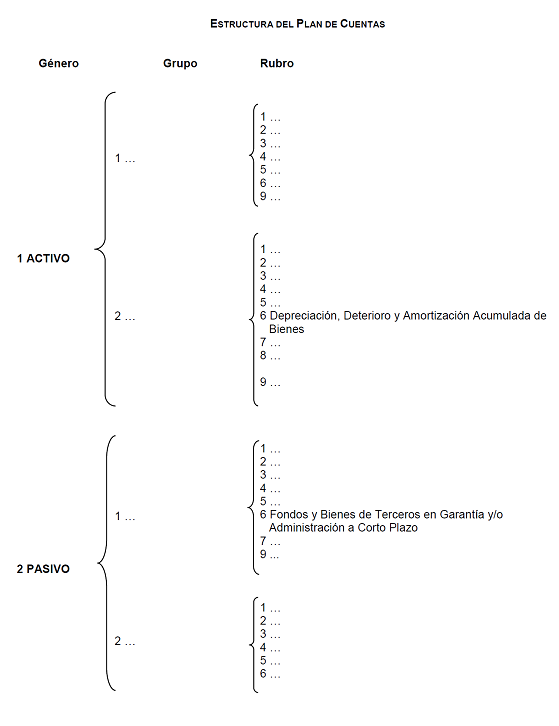 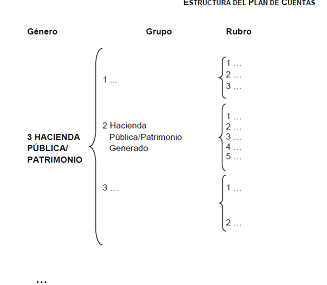 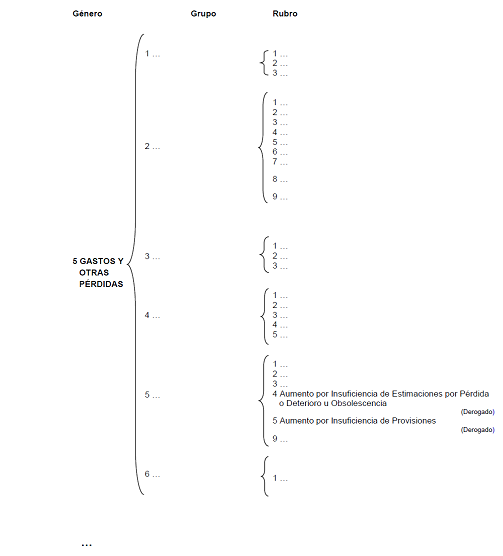 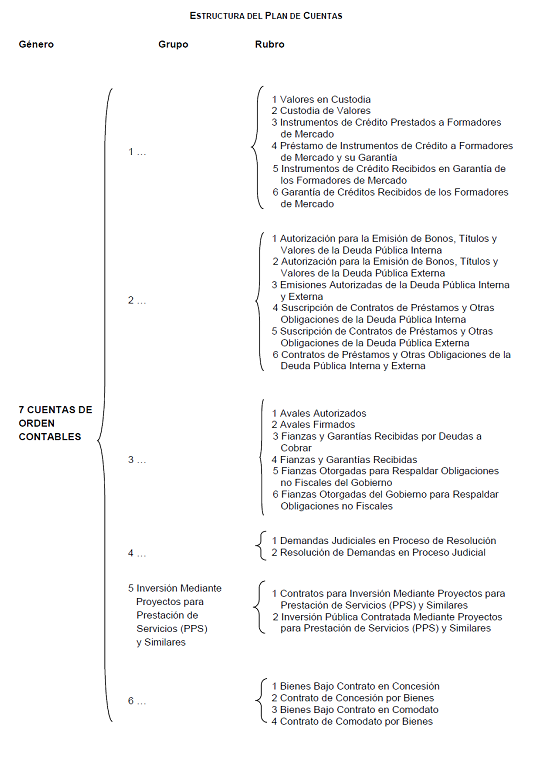 …Contenido Del Plan De Cuentas a 4o. Nivel1	ACTIVO1.1	ACTIVO CIRCULANTE1.1.1	…1.1.2	…1.1.3	…1.1.4	…1.1.5	…1.1.6	…1.1.9	…1.2	ACTIVO NO CIRCULANTE1.2.1	…1.2.2	…1.2.3	…1.2.4	…1.2.5	…1.2.6	…1.2.6.1	…1.2.6.2	…1.2.6.3	…1.2.6.4	Deterioro Acumulado de Bienes1.2.6.5	…1.2.7	…1.2.8	…1.2.9	……5	GASTOS Y OTRAS PERDIDAS5.1	...5.2	…5.3	…5.4	…5.5	OTROS GASTOS Y PERDIDAS EXTRAORDINARIAS5.5.1	…5.5.1.1	Estimaciones de Pérdida por Deterioro de Activos Circulantes5.5.1.2	Estimaciones de Pérdida por Deterioro de Activos no Circulantes5.5.1.3	…5.5.1.4	...5.5.1.5	…5.5.1.6	Deterioro de Bienes5.5.1.7	…5.5.1.8	Disminución de Bienes por pérdida u obsolescencia...5.5.4	Aumento por Insuficiencia de Estimaciones por Pérdida o Deterioro u Obsolescencia(Derogado)5.5.4.1	Aumento por Insuficiencia de Estimaciones por Pérdida o Deterioro u Obsolescencia(Derogada)5.5.5	Aumento por Insuficiencia de Provisiones(Derogado)5.5.5.1	Aumento por Insuficiencia de Provisiones(Derogada)…71	CUENTAS DE ORDEN CONTABLES7.1	…7.2	…7.3	…7.4	JUICIOS7.4.1	Demandas Judiciales en Proceso de Resolución7.4.2	…7.5	…7.5.1	…7.5.2	…7.6	BIENES CONCESIONADOS O EN COMODATO…Definición de las Cuentas…1.1.5.1 Almacén de Materiales y Suministros de Consumo: Representa el valor de la existencia de toda clase de materiales y suministros de consumo, requeridos para la prestación de bienes y servicios y para el desempeño de las actividades administrativas del ente público.…1.1.6 Estimación por Pérdida o Deterioro de Activos Circulantes: Representa el monto acumulado de la estimación que se establece anualmente por concepto de las pérdidas esperadas por deterioro de activos circulantes.1.1.6.1 Estimaciones para Cuentas Incobrables por Derechos a Recibir Efectivo o Equivalentes: Representa el monto acumulado de la estimación que se establece anualmente por concepto de pérdidas crediticias esperadas de las cuentas incobrables por derechos a recibir efectivo o equivalentes.1.1.6.2 Estimación por Deterioro de Inventarios: Representa el monto acumulado de la estimación que se establece anualmente por concepto de pérdidas por deterioro esperado de los inventarios.…1.2.4.1 Mobiliario y Equipo de Administración: Representa el monto de toda clase de mobiliario y equipo de administración, bienes informáticos y equipo de cómputo; así como las refacciones mayores correspondientes a este concepto. Incluye los pagos por adjudicación, expropiación e indemnización de bienes muebles a favor del Gobierno.…1.2.6.4 Deterioro Acumulado de Bienes: Representa el monto acumulado de la pérdida en los beneficios económicos o en el potencial de servicio futuros de los bienes muebles (incluye activos biológicos), inmuebles, infraestructura e intangibles. Integra los montos acumulados de ejercicios fiscales anteriores.…1.2.7.2 Derechos Sobre Bienes en Régimen de Arrendamiento Financiero: Representa el monto de los contratos por virtud de los cuales se obtiene el uso o goce temporal de bienes tangibles con opción a compra.…1.2.8 Estimación por Pérdida o Deterioro de Activos no Circulantes: Representa el monto acumulado de la estimación que se establece anualmente por concepto de pérdidas o deterioro esperadas en los activos no circulantes.1.2.8.1 Estimaciones por Pérdida de Cuentas Incobrables de Documentos por Cobrar a Largo Plazo: Representa el monto acumulado de la estimación que se establece anualmente por concepto de pérdidas crediticias esperadas de las cuentas incobrables de documentos por cobrar a largo plazo, emitidos en un plazo mayor a doce meses.1.2.8.2 Estimaciones por Pérdida de Cuentas Incobrables de Deudores Diversos por Cobrar a Largo Plazo: Representa el monto acumulado de la estimación que se establece anualmente por concepto de pérdidas esperadas de las cuentas incobrables de deudores diversos a largo plazo, emitidos en un plazo mayor a doce meses.1.2.8.3 Estimaciones por Pérdida de Cuentas Incobrables de Ingresos por Recuperar a Largo Plazo: Representa el monto acumulado de la estimación que se establece anualmente por concepto de pérdidas crediticias esperadas de las cuentas incobrables de ingresos por recuperar a largo plazo, emitidos en un plazo mayor a doce meses.1.2.8.4 Estimaciones por Pérdida de Cuentas Incobrables de Préstamos Otorgados a Largo Plazo: Representa el monto acumulado de la estimación que se establece anualmente por concepto de pérdidas esperadas de las cuentas incobrables por préstamos otorgados a largo plazo, emitido en un plazo mayor a doce meses.1.2.8.9 Estimaciones por Pérdida de Otras Cuentas Incobrables a Largo Plazo: Representa el monto acumulado de la estimación que se establece anualmente por concepto de pérdidas esperadas de otras cuentas incobrables a largo plazo, emitido en un plazo mayor a doce meses.…2.2.4.2 Intereses Cobrados por Adelantado a Largo Plazo: Representa las obligaciones por intereses cobrados por adelantado que se reconocerán en un plazo mayor a doce meses.2.2.4.9 Otros Pasivos Diferidos a Largo Plazo: Representa las obligaciones del ente público cuyo beneficio se recibió por anticipado y se reconocerá en un plazo mayor a doce meses, no incluidos en las cuentas anteriores.…5.5.1 Estimaciones, Depreciaciones, Deterioros, Obsolescencia y Amortizaciones: Comprende el importe de gastos por estimaciones, el aumento por insuficiencia de estimaciones, depreciaciones, deterioros, obsolescencias y amortizaciones.5.5.1.1 Estimaciones de Pérdida por Deterioro de Activos Circulantes: Importe que se establece anualmente por estimación por concepto de las pérdidas esperadas en los activos circulantes.5.5.1.2 Estimaciones de Pérdida por Deterioro de Activos no Circulantes: Importe que se establece anualmente por concepto de las pérdidas esperadas en los activos no circulantes.…5.5.1.6 Deterioro de Bienes: Monto de la pérdida en los beneficios económicos o en el potencial de servicio futuros de los bienes muebles (incluye activos biológicos), inmuebles, infraestructura e intangibles.…5.5.1.8 Disminución de Bienes por pérdida u obsolescencia: Importe que refleja el reconocimiento de la baja de los bienes por pérdida, obsolescencia, extravío, robo o siniestro, entre otros.…5.5.2.1 Provisiones de Pasivos a Corto Plazo: Importe del gasto por provisiones para prever contingencias futuras de pasivos a corto plazo.…5.5.4 Aumento por Insuficiencia de Estimaciones por Pérdida o Deterioro u Obsolescencia (Derogado)5.5.4.1 Aumento por Insuficiencia de Estimaciones por Pérdida o Deterioro u Obsolescencia (Derogada)5.5.5 Aumento por Insuficiencia de Provisiones (Derogado)5.5.5.1 Aumento por Insuficiencia de Provisiones (Derogada)…7.4.1 Demandas Judiciales en Proceso de Resolución: Representa el monto por litigios judiciales que pueden derivar una obligación de pago.…7.6 BIENES CONCESIONADOS O EN COMODATO: Los bienes concesionados o bajo contrato de comodato.…Relación Contable/Presupuestaria…Cuentas que debido a la necesidad de interrelación con los clasificadores presupuestarios  deberán desagregarse de manera obligatoria a 5° nivel, así como su  relación con el Clasificador por Objeto del Gasto.……Capítulo IV Instructivos de Manejo de CuentasÍndice1	…2	…3	Cuentas de Hacienda Pública/ Patrimonio4	Cuentas de Ingresos y Otros Beneficios5	Cuentas de Gastos y Otras Pérdidas6	…7	…8	…9	…………………………………………………………………………….Capítulo VIGuías ContabilizadorasÍndice…………TRANSITORIOSPRIMERO.- El presente Acuerdo entrará en vigor al día siguiente de su publicación en el Diario Oficial de la Federación y surte efectos de manera obligatoria a partir del 1º de enero de 2023.SEGUNDO.- Las Entidades Federativas, en cumplimiento de lo dispuesto por el artículo 7, segundo párrafo, de la Ley General de Contabilidad Gubernamental deberán publicar el presente Acuerdo, en sus medios oficiales de difusión escritos y electrónicos, dentro de un plazo de 30 días hábiles siguientes a la publicación del presente en el Diario Oficial de la Federación.TERCERO.- En términos del artículo 15 de la Ley General de Contabilidad Gubernamental, el Secretario Técnico llevará un registro público en una página de Internet de los actos que los entes públicos de las entidades federativas, municipios y demarcaciones territoriales de la Ciudad de México realicen para adoptar las decisiones del Consejo. Para tales efectos, los Consejos de Armonización Contable de las Entidades Federativas remitirán a la Secretaria Técnica la información relacionada con dichos actos a la dirección electrónica conac_sriotecnico@hacienda.gob.mx, dentro de un plazo de 15 días hábiles contados a partir de la conclusión del plazo fijado en el transitorio anterior.En la Ciudad de México, siendo las once horas del día 30 de noviembre del año dos mil veintiuno, con fundamento en los artículos 11 de la Ley General de Contabilidad Gubernamental, 12, fracción IV, y 64 del Reglamento Interior de la Secretaría de Hacienda y Crédito Público, el Titular de la Unidad de Contabilidad Gubernamental de la Subsecretaría de Egresos de la Secretaría de Hacienda y Crédito Público, en mi calidad de Secretario Técnico del Consejo Nacional de Armonización Contable, HAGO CONSTAR Y CERTIFICO que el documento consistente en 61 fojas útiles, rubricadas y cotejadas, corresponde con el texto del ACUERDO POR EL QUE SE REFORMA EL MANUAL DE CONTABILIDAD GUBERNAMENTAL, aprobado por el Consejo Nacional de Armonización Contable, mismo que estuvo a la vista de los integrantes de dicho Consejo en su tercera reunión celebrada, en primera convocatoria, el 29 de noviembre del presente año, situación que se certifica para los efectos legales conducentes. El Secretario Técnico del Consejo Nacional de Armonización Contable, L.C.P. Juan Torres García.- Rúbrica.Subcuentas armonizadas para dar cumplimiento con la Ley de ContabilidadSubcuentas armonizadas para dar cumplimiento con la Ley de ContabilidadCLASIFICADOR POR OBJETO DE GASTO1.2.2.4.1Préstamos Otorgados a LP al Sector Público741 …742 … 743 …744 …747 Concesión de Préstamos al Sector Público con Fines de Gestión de Liquidez1.2.2.4.2Préstamos Otorgados a LP al Sector Privado745 Concesión de Préstamos al Sector Privado con Fines de Política Económica748 Concesión de Préstamos al Sector Privado con Fines de Gestión de LiquidezNUMEROGENEROGRUPORUBRONATURALEZA1.1.1.1…………CUENTA…………No.CARGONo.ABONO1…1…2…2…3…3…4…4…5…5…6…6…7…7…8…8…9…NUMEROGENEROGRUPORUBRONATURALEZA1.1.1.1…………CUENTA…………No.CARGONo.ABONO10…9…10…11…12…13…14…SU SALDO REPRESENTAEl monto en dinero propiedad del ente público recibido en caja y aquél que está a su cuidado y administración.SU SALDO REPRESENTAEl monto en dinero propiedad del ente público recibido en caja y aquél que está a su cuidado y administración.SU SALDO REPRESENTAEl monto en dinero propiedad del ente público recibido en caja y aquél que está a su cuidado y administración.SU SALDO REPRESENTAEl monto en dinero propiedad del ente público recibido en caja y aquél que está a su cuidado y administración.OBSERVACIONES…OBSERVACIONES…OBSERVACIONES…OBSERVACIONES…NUMEROGENEROGRUPORUBRONATURALEZA1.1.1.2…………CUENTA…………No.CARGONo.ABONO1…1…2…2…3…3…4…4...5…5…6…6…7…7…8…NUMEROGENEROGRUPORUBRONATURALEZA1.1.1.2…………CUENTA…………No.CARGONo.ABONO8…-	…-	…-	…-	…-	…-	…-	Donativos-	Las transferencias a la seguridad social por obligación de Ley.… 9…-	…-	…-	…-	…-	…-	…-	Donativos-	Las transferencias a la seguridad social por obligación de Ley.… 10…-	…-	…-	…-	…-	…-	…-	Donativos-	Las transferencias a la seguridad social por obligación de Ley.… 11…-	…-	…-	…-	…-	…-	…-	Donativos-	Las transferencias a la seguridad social por obligación de Ley.… 12…-	…-	…-	…-	…-	…-	…-	Donativos-	Las transferencias a la seguridad social por obligación de Ley.… 13…9…14…10…15…11…16…12…17…13…18…14…15…NUMEROGENEROGRUPORUBRONATURALEZA1.1.1.2…………CUENTA…………No.CARGONo.ABONO19…20…21…22…23…24…25…26…27…28…29….30…31…32…33…34Por los ingresos extraordinarios en bancos por el vencimiento de los fondos de terceros.SU SALDO REPRESENTA…SU SALDO REPRESENTA…SU SALDO REPRESENTA…SU SALDO REPRESENTA…OBSERVACIONES…OBSERVACIONES…OBSERVACIONES…OBSERVACIONES…NUMEROGENEROGRUPORUBRONATURALEZA1.1.1.4…………CUENTA…………No.CARGONo.ABONO1…1…2Por el devengado y pago por la contratación o incremento de inversiones financieras.2Por la diferencia de cotización negativa en valores negociables en moneda extranjera.3Por la diferencia de cotización a favor de inversiones financieras.3…SU SALDO REPRESENTA…SU SALDO REPRESENTA…SU SALDO REPRESENTA…SU SALDO REPRESENTA…OBSERVACIONES…OBSERVACIONES…OBSERVACIONES…OBSERVACIONES…NUMEROGENEROGRUPORUBRONATURALEZA1.1.1.5…………CUENTA… … … … No.CARGONo.ABONO1…1…2…2…SU SALDO REPRESENTAEl monto de los fondos con afectación específica que deben financiar determinados gastos o actividades.SU SALDO REPRESENTAEl monto de los fondos con afectación específica que deben financiar determinados gastos o actividades.SU SALDO REPRESENTAEl monto de los fondos con afectación específica que deben financiar determinados gastos o actividades.SU SALDO REPRESENTAEl monto de los fondos con afectación específica que deben financiar determinados gastos o actividades.OBSERVACIONES…OBSERVACIONES…OBSERVACIONES…OBSERVACIONES…NUMEROGENEROGRUPORUBRONATURALEZA1.1.1.6…………CUENTA…………No.CARGONo.ABONO1…1…2…2…3…SU SALDO REPRESENTALos recursos propiedad de terceros que se encuentran en poder del ente público en garantía del cumplimiento de obligaciones contractuales o legales o para su administración.SU SALDO REPRESENTALos recursos propiedad de terceros que se encuentran en poder del ente público en garantía del cumplimiento de obligaciones contractuales o legales o para su administración.SU SALDO REPRESENTALos recursos propiedad de terceros que se encuentran en poder del ente público en garantía del cumplimiento de obligaciones contractuales o legales o para su administración.SU SALDO REPRESENTALos recursos propiedad de terceros que se encuentran en poder del ente público en garantía del cumplimiento de obligaciones contractuales o legales o para su administración.OBSERVACIONES…OBSERVACIONES…OBSERVACIONES…OBSERVACIONES…NUMEROGENEROGRUPORUBRONATURALEZA1.1.2.3…………CUENTA…………No.CARGONo.ABONO1…1… 2…2Por el cobro de la devolución de materiales y suministros 3…3Por el pago por adquisición de materiales y suministros con nota de crédito. 4…4Al cierre de libros por el saldo deudor de la cuenta.SU SALDO REPRESENTA…SU SALDO REPRESENTA…SU SALDO REPRESENTA…SU SALDO REPRESENTA…OBSERVACIONES…OBSERVACIONES…OBSERVACIONES…OBSERVACIONES…NUMEROGENEROGRUPORUBRONATURALEZA1.1.2.5…………CUENTA…………No.CARGONo.ABONO1…1…2…2…3Por el anticipo de participaciones.3Por la aplicación del anticipo de participaciones.4Al cierre de libros por el saldo deudor de la cuenta.SU SALDO REPRESENTA…SU SALDO REPRESENTA…SU SALDO REPRESENTA…SU SALDO REPRESENTA…OBSERVACIONES…OBSERVACIONES…OBSERVACIONES…OBSERVACIONES…NUMEROGENEROGRUPORUBRONATURALEZA1.1.2.6…………CUENTA…………No.CARGONo.ABONO1…1Por la recuperación de los préstamos otorgados.2Por el devengado de los préstamos otorgados.2…SU SALDO REPRESENTA…SU SALDO REPRESENTA…SU SALDO REPRESENTA…SU SALDO REPRESENTA…OBSERVACIONES…OBSERVACIONES…OBSERVACIONES…OBSERVACIONES…NUMEROGENEROGRUPORUBRONATURALEZA1.1.4.3…………CUENTA…………No.CARGONo.ABONO1…1…2Por la salida de inventario de materias primas, materiales y suministros para su entrada a producción a proceso de elaboración.2…SU SALDO REPRESENTAEl valor de la existencia de la mercancía que está en proceso de elaboración o transformación.SU SALDO REPRESENTAEl valor de la existencia de la mercancía que está en proceso de elaboración o transformación.SU SALDO REPRESENTAEl valor de la existencia de la mercancía que está en proceso de elaboración o transformación.SU SALDO REPRESENTAEl valor de la existencia de la mercancía que está en proceso de elaboración o transformación.OBSERVACIONES…OBSERVACIONES…OBSERVACIONES…OBSERVACIONES…NUMEROGENEROGRUPORUBRONATURALEZA1.1.5.1…………CUENTA…………No.CARGOCARGONo.ABONOABONO12……-	…-	…-	…-	…-	…-	…-	…-	Herramientas, Refacciones y Accesorios Menores ……-	…-	…-	…-	…-	…-	…-	…-	Herramientas, Refacciones y Accesorios Menores 1…-	…-	…-	…-	…-	…-	…-	…-	Herramientas, Refacciones y Accesorios Menores…-	…-	…-	…-	…-	…-	…-	…-	Herramientas, Refacciones y Accesorios Menores2Por la devolución de los materiales y suministrosPor la devolución de los materiales y suministros3Al cierre de libros por el saldo deudor de la cuenta.Al cierre de libros por el saldo deudor de la cuenta.1.1.5.1.11.1.5.1.21.1.5.1.31.1.5.1.41.1.5.1.51.1.5.1.61.1.5.1.71.1.5.1.81.1.5.1.11.1.5.1.21.1.5.1.31.1.5.1.41.1.5.1.51.1.5.1.61.1.5.1.71.1.5.1.8SUBCUENTAS COMPRENDIDAS……………………2100220024002500260027002800290021002200240025002600270028002900PARTIDAS DEL COG RELACIONADAS……………………SU SALDO REPRESENTAEl valor de la existencia de toda clase de materiales y suministros de consumo, requeridos para la prestación de bienes y servicios y para el desempeño de las actividades administrativas del ente público.SU SALDO REPRESENTAEl valor de la existencia de toda clase de materiales y suministros de consumo, requeridos para la prestación de bienes y servicios y para el desempeño de las actividades administrativas del ente público.SU SALDO REPRESENTAEl valor de la existencia de toda clase de materiales y suministros de consumo, requeridos para la prestación de bienes y servicios y para el desempeño de las actividades administrativas del ente público.SU SALDO REPRESENTAEl valor de la existencia de toda clase de materiales y suministros de consumo, requeridos para la prestación de bienes y servicios y para el desempeño de las actividades administrativas del ente público.SU SALDO REPRESENTAEl valor de la existencia de toda clase de materiales y suministros de consumo, requeridos para la prestación de bienes y servicios y para el desempeño de las actividades administrativas del ente público.SU SALDO REPRESENTAEl valor de la existencia de toda clase de materiales y suministros de consumo, requeridos para la prestación de bienes y servicios y para el desempeño de las actividades administrativas del ente público.OBSERVACIONES…OBSERVACIONES…OBSERVACIONES…OBSERVACIONES…OBSERVACIONES…OBSERVACIONES…NUMEROGENEROGRUPORUBRONATURALEZA1.1.6.1…………CUENTA…………No.CARGONo.ABONO1Por la disminución de la estimación para cuentas consideradas como incobrables dentro del ejercicio.1…2Por la aplicación de la estimación por cancelación de las cuentas por cobrar, por considerarse irrecuperables o incosteables y cancelación del pasivo asociado.2Por la creación o incremento de la estimación para cuentas incobrables.3Al cierre de libros por el saldo acreedor de la cuenta.SU SALDO REPRESENTAEl monto acumulado de la estimación que se establece anualmente por concepto de pérdidas crediticias esperadas de las cuentas incobrables por derechos a recibir efectivo o equivalentes.SU SALDO REPRESENTAEl monto acumulado de la estimación que se establece anualmente por concepto de pérdidas crediticias esperadas de las cuentas incobrables por derechos a recibir efectivo o equivalentes.SU SALDO REPRESENTAEl monto acumulado de la estimación que se establece anualmente por concepto de pérdidas crediticias esperadas de las cuentas incobrables por derechos a recibir efectivo o equivalentes.SU SALDO REPRESENTAEl monto acumulado de la estimación que se establece anualmente por concepto de pérdidas crediticias esperadas de las cuentas incobrables por derechos a recibir efectivo o equivalentes.OBSERVACIONES…OBSERVACIONES…OBSERVACIONES…OBSERVACIONES…NUMEROGENEROGRUPORUBRONATURALEZA1.1.6.2…………CUENTA…………No.CARGONo.ABONO1Por la disminución de la estimación por deterioro de inventarios del ejercicio.1…2Por la aplicación de la estimación por cancelación de deterioro de inventarios, por considerarse irrecuperables2Por la creación o incremento de la estimación para inventarios.3Al cierre de libros por el saldo acreedor de la cuentaSU SALDO REPRESENTAEl monto acumulado de la estimación que se establece anualmente por concepto de pérdidas por deterioro esperado de los inventarios.SU SALDO REPRESENTAEl monto acumulado de la estimación que se establece anualmente por concepto de pérdidas por deterioro esperado de los inventarios.SU SALDO REPRESENTAEl monto acumulado de la estimación que se establece anualmente por concepto de pérdidas por deterioro esperado de los inventarios.SU SALDO REPRESENTAEl monto acumulado de la estimación que se establece anualmente por concepto de pérdidas por deterioro esperado de los inventarios.OBSERVACIONES…OBSERVACIONES…OBSERVACIONES…OBSERVACIONES…NUMEROGENEROGRUPORUBRONATURALEZA1.1.9.2…………CUENTABienes en Garantía (excluye depósitos de fondos)Bienes en Garantía (excluye depósitos de fondos)Bienes en Garantía (excluye depósitos de fondos)Bienes en Garantía (excluye depósitos de fondos)No.CARGONo.ABONO1…1…2…2…SU SALDO REPRESENTA…SU SALDO REPRESENTA…SU SALDO REPRESENTA…SU SALDO REPRESENTA…OBSERVACIONES…OBSERVACIONES…OBSERVACIONES…OBSERVACIONES…NUMEROGENEROGRUPORUBRONATURALEZA1.2.3.4……Bienes Inmuebles, Infraestructura y Construcciones en Proceso…CUENTA…………No.CARGONo.ABONO1…1*…2...2…3…3…4…4…5…5…6Por la capitalización de construcciones en proceso de bienes propios de la administración a infraestructura, a la conclusión de la obra.67……7…8…9Por la aplicación del anticipo a proveedores de infraestructura.SU SALDO REPRESENTA…SU SALDO REPRESENTA…SU SALDO REPRESENTA…SU SALDO REPRESENTA…OBSERVACIONES…OBSERVACIONES…OBSERVACIONES…OBSERVACIONES…NUMEROGENEROGRUPORUBRONATURALEZA1.2.3.5……Bienes Inmuebles, Infraestructura y Construcciones en Proceso…CUENTA…………No.CARGONo.ABONO1…1*…2…2…3…3…4…4…5…SUBCUENTAS COMPRENDIDASPARTIDAS COG RELACIONADAS1.2.3.5.1Edificación habitacional en Proceso611…1.2.3.5.2Edificación no habitacional en Proceso612…1.2.3.5.3Construcción de obras para el abastecimiento de agua, petróleo, gas, electricidad y telecomunicaciones en Proceso613…1.2.3.5.4División de terrenos y construcción de obras de urbanización en Proceso614…1.2.3.5.5Construcción de vías de comunicación en Proceso615…1.2.3.5.6Otras construcciones de ingeniería civil u obra pesada en Proceso616…1.2.3.5.7Instalaciones y equipamiento en construcciones en Proceso617…1.2.3.5.9Trabajos de acabados en edificaciones y otros trabajos especializado en Proceso619…SU SALDO REPRESENTA…SU SALDO REPRESENTA…SU SALDO REPRESENTA…SU SALDO REPRESENTA…OBSERVACIONES…OBSERVACIONES…OBSERVACIONES…OBSERVACIONES…NUMEROGENEROGRUPORUBRONATURALEZA1.2.3.6……Bienes Inmuebles, Infraestructura y Construcciones en Proceso…CUENTA… … … … No.CARGONo.ABONO1…1*…2…2…3…3…4…5…SUSBCUENTAS COMPRENDIDASPARTIDAS DEL COG RELACIONADAS1.2.3.6.1Edificación habitacional en proceso621…1.2.3.6.2Edificación no habitacional en proceso622…1.2.3.6.3Construcción de obras para el abastecimiento de agua, petróleo, gas, electricidad y telecomunicaciones en proceso623…1.2.3.6.4División de terrenos y construcción de obras de urbanización en proceso624…1.2.3.6.5Construcción de vías de comunicación en proceso625…1.2.3.6.6Otras construcciones de ingeniería civil u obra pesada en proceso626…1.2.3.6.7Instalaciones y equipamiento en construcciones en proceso627…1.2.3.6.9Trabajos de acabados en edificaciones y otros trabajos especializado en proceso629…SU SALDO REPRESENTA…SU SALDO REPRESENTA…SU SALDO REPRESENTA…SU SALDO REPRESENTA…OBSERVACIONES…OBSERVACIONES…OBSERVACIONES…OBSERVACIONES…NUMEROGENEROGRUPORUBRONATURALEZA1.2.3.9…………CUENTA…………No.CARGONo.ABONO1…1…2…2…3…3…4…4…5…5…6…7…8Por la capitalización de construcciones en proceso de bienes propios por administración a bienes inmuebles e infraestructura; a la conclusión de la obra.SU SALDO REPRESENTA…SU SALDO REPRESENTA…SU SALDO REPRESENTA…SU SALDO REPRESENTA…OBSERVACIONESAuxiliar por grupos homogéneos de bienes, de acuerdo al Clasificador por Objeto del Gasto, Concepto 5800 Bienes Inmuebles.OBSERVACIONESAuxiliar por grupos homogéneos de bienes, de acuerdo al Clasificador por Objeto del Gasto, Concepto 5800 Bienes Inmuebles.OBSERVACIONESAuxiliar por grupos homogéneos de bienes, de acuerdo al Clasificador por Objeto del Gasto, Concepto 5800 Bienes Inmuebles.OBSERVACIONESAuxiliar por grupos homogéneos de bienes, de acuerdo al Clasificador por Objeto del Gasto, Concepto 5800 Bienes Inmuebles.NUMEROGENEROGRUPORUBRONATURALEZA1.2.4.1…………CUENTA…………No.CARGONo.ABONO1…1*…2…2…3…3…4…4…5…5…6…6…7…7…8…8…9…1.2.4.1.11.2.4.1.2SUBCUENTAS COMPRENDIDAS……511512PARTIDAS COG RELACIONADS……1.2.4.1.3…515…1.2.4.1.9…519…SU SALDO REPRESENTAEl monto de toda clase de mobiliario y equipo de administración, bienes informáticos y equipo de cómputo; así como las refacciones mayores correspondientes a este concepto. Incluye los pagos por adjudicación, expropiación e indemnización de bienes muebles a favor del Gobierno.SU SALDO REPRESENTAEl monto de toda clase de mobiliario y equipo de administración, bienes informáticos y equipo de cómputo; así como las refacciones mayores correspondientes a este concepto. Incluye los pagos por adjudicación, expropiación e indemnización de bienes muebles a favor del Gobierno.SU SALDO REPRESENTAEl monto de toda clase de mobiliario y equipo de administración, bienes informáticos y equipo de cómputo; así como las refacciones mayores correspondientes a este concepto. Incluye los pagos por adjudicación, expropiación e indemnización de bienes muebles a favor del Gobierno.SU SALDO REPRESENTAEl monto de toda clase de mobiliario y equipo de administración, bienes informáticos y equipo de cómputo; así como las refacciones mayores correspondientes a este concepto. Incluye los pagos por adjudicación, expropiación e indemnización de bienes muebles a favor del Gobierno.OBSERVACIONES…OBSERVACIONES…OBSERVACIONES…OBSERVACIONES…NUMEROGENEROGRUPORUBRONATURALEZA1.2.6.1…………CUENTA…………No.CARGONo.ABONO1…1…2Al cierre de libros por el saldo acreedor de la cuenta.2…SU SALDO REPRESENTA…SU SALDO REPRESENTA…SU SALDO REPRESENTA…SU SALDO REPRESENTA…OBSERVACIONES…OBSERVACIONES…OBSERVACIONES…OBSERVACIONES…NUMEROGENEROGRUPORUBRONATURALEZA1.2.6.2…………CUENTA…………No.CARGONo.ABONO1Por la baja de infraestructura.1…2Al cierre de libros por el saldo acreedor de la cuenta.2Por la depreciación de infraestructuraSU SALDO REPRESENTA…SU SALDO REPRESENTA…SU SALDO REPRESENTA…SU SALDO REPRESENTA…OBSERVACIONES…OBSERVACIONES…OBSERVACIONES…OBSERVACIONES…NUMEROGENEROGRUPORUBRONATURALEZA1.2.6.3…………CUENTA…………No.CARGONo.ABONO1…1…2Al cierre de libros por el saldo acreedor de la cuenta.2…SU SALDO REPRESENTA…SU SALDO REPRESENTA…SU SALDO REPRESENTA…SU SALDO REPRESENTA…OBSERVACIONES…OBSERVACIONES…OBSERVACIONES…OBSERVACIONES…NUMEROGENEROGRUPORUBRONATURALEZA1.2.6.4…………CUENTADeterioro Acumulado de Bienes Deterioro Acumulado de Bienes Deterioro Acumulado de Bienes Deterioro Acumulado de Bienes No.CARGONo.ABONO1Por la baja de deterioro.1…2Por la reversión de una pérdida por deterioro de los bienes.2Por el deterioro determinado3Al cierre de libros por el saldo acreedor de la cuentaSU SALDO REPRESENTAEl monto acumulado de la pérdida en los beneficios económicos o en el potencial de servicio futuros de los bienes muebles (incluye activos biológicos), inmuebles, infraestructura e intangibles. Integra los montos acumulados de ejercicios fiscales anteriores.SU SALDO REPRESENTAEl monto acumulado de la pérdida en los beneficios económicos o en el potencial de servicio futuros de los bienes muebles (incluye activos biológicos), inmuebles, infraestructura e intangibles. Integra los montos acumulados de ejercicios fiscales anteriores.SU SALDO REPRESENTAEl monto acumulado de la pérdida en los beneficios económicos o en el potencial de servicio futuros de los bienes muebles (incluye activos biológicos), inmuebles, infraestructura e intangibles. Integra los montos acumulados de ejercicios fiscales anteriores.SU SALDO REPRESENTAEl monto acumulado de la pérdida en los beneficios económicos o en el potencial de servicio futuros de los bienes muebles (incluye activos biológicos), inmuebles, infraestructura e intangibles. Integra los montos acumulados de ejercicios fiscales anteriores.OBSERVACIONES…OBSERVACIONES…OBSERVACIONES…OBSERVACIONES…NUMEROGENEROGRUPORUBRONATURALEZA1.2.6.5…………CUENTA…………No.CARGONo.ABONO1…1…2Al cierre de libros por el saldo acreedor de la cuenta.2…SU SALDO REPRESENTA…SU SALDO REPRESENTA…SU SALDO REPRESENTA…SU SALDO REPRESENTA…OBSERVACIONESOBSERVACIONESOBSERVACIONESOBSERVACIONESNUMEROGENEROGRUPORUBRONATURALEZA1.2.7.2…………CUENTA… … … … No.CARGONo.ABONO1…1…2…2Por la disminución sobre los derechos e intereses diferidos del arrendamiento financiero 3Al cierre de libros por el saldo deudor de la cuenta.SU SALDO REPRESENTAEl monto de los contratos por virtud de los cuales se obtiene el uso o goce temporal de bienes tangibles con opción a compra.SU SALDO REPRESENTAEl monto de los contratos por virtud de los cuales se obtiene el uso o goce temporal de bienes tangibles con opción a compra.SU SALDO REPRESENTAEl monto de los contratos por virtud de los cuales se obtiene el uso o goce temporal de bienes tangibles con opción a compra.SU SALDO REPRESENTAEl monto de los contratos por virtud de los cuales se obtiene el uso o goce temporal de bienes tangibles con opción a compra.OBSERVACIONES…OBSERVACIONES…OBSERVACIONES…OBSERVACIONES…NUMEROGENEROGRUPORUBRONATURALEZA1.2.8.1…………CUENTA…………No.CARGONo.ABONO1Por la disminución de la estimación para cuentas consideradas como incobrables de documentos por cobrar a largo plazo dentro del ejercicio.1…2Por la aplicación de la estimación por cancelación de las cuentas por cobrar a largo plazo, por considerarse irrecuperables o incosteables y cancelación del pasivo asociado2Por la creación o incremento de la estimación para cuentas incobrables de documentos por cobrar a largo plazo.3Al cierre de libros por el saldo acreedor de la cuentaSU SALDO REPRESENTAEl monto acumulado de la estimación que se establece anualmente por concepto de pérdidas crediticias esperadas de las cuentas incobrables de documentos por cobrar a largo plazo, emitidos en un plazo mayor a doce meses.SU SALDO REPRESENTAEl monto acumulado de la estimación que se establece anualmente por concepto de pérdidas crediticias esperadas de las cuentas incobrables de documentos por cobrar a largo plazo, emitidos en un plazo mayor a doce meses.SU SALDO REPRESENTAEl monto acumulado de la estimación que se establece anualmente por concepto de pérdidas crediticias esperadas de las cuentas incobrables de documentos por cobrar a largo plazo, emitidos en un plazo mayor a doce meses.SU SALDO REPRESENTAEl monto acumulado de la estimación que se establece anualmente por concepto de pérdidas crediticias esperadas de las cuentas incobrables de documentos por cobrar a largo plazo, emitidos en un plazo mayor a doce meses.OBSERVACIONES…OBSERVACIONES…OBSERVACIONES…OBSERVACIONES…NUMEROGENEROGRUPORUBRONATURALEZA1.2.8.2…………CUENTA…………No.CARGONo.ABONO1Por la disminución de la estimación para cuentas consideradas como incobrables de deudores diversos por cobrar a largo plazo dentro del ejercicio.1…2Por la aplicación de la estimación por cancelación de deudores diversos por cobrar a largo plazo, por considerarse irrecuperables.2Por la creación o incremento de la estimación para deudores diversos por cobrar a largo plazo.3Al cierre de libros por el saldo acreedor de la cuenta.SU SALDO REPRESENTAEl monto acumulado de la estimación que se establece anualmente por concepto de pérdidas esperadas de las cuentas incobrables de deudores diversos a largo plazo, emitidos en un plazo mayor a doce meses.SU SALDO REPRESENTAEl monto acumulado de la estimación que se establece anualmente por concepto de pérdidas esperadas de las cuentas incobrables de deudores diversos a largo plazo, emitidos en un plazo mayor a doce meses.SU SALDO REPRESENTAEl monto acumulado de la estimación que se establece anualmente por concepto de pérdidas esperadas de las cuentas incobrables de deudores diversos a largo plazo, emitidos en un plazo mayor a doce meses.SU SALDO REPRESENTAEl monto acumulado de la estimación que se establece anualmente por concepto de pérdidas esperadas de las cuentas incobrables de deudores diversos a largo plazo, emitidos en un plazo mayor a doce meses.OBSERVACIONES…OBSERVACIONES…OBSERVACIONES…OBSERVACIONES…NUMEROGENEROGRUPORUBRONATURALEZA1.2.8.3…………CUENTA…………No.CARGONo.ABONO1Por la disminución de la estimación para cuentas consideradas como incobrables de ingresos por cobrar a largo plazo dentro del ejercicio.1…2Por la aplicación de la estimación por cancelación de ingresos por cobrar a largo plazo, por considerarse irrecuperables.2Por la creación o incremento de la estimación por pérdidas para ingresos por cobrar a largo plazo.3Al cierre de libros por el saldo acreedor de la cuenta.SU SALDO REPRESENTAEl monto acumulado de la estimación que se establece anualmente por concepto de pérdidas crediticias esperadas de las cuentas incobrables de ingresos por recuperar a largo plazo, emitidos en un plazo mayor a doce meses.SU SALDO REPRESENTAEl monto acumulado de la estimación que se establece anualmente por concepto de pérdidas crediticias esperadas de las cuentas incobrables de ingresos por recuperar a largo plazo, emitidos en un plazo mayor a doce meses.SU SALDO REPRESENTAEl monto acumulado de la estimación que se establece anualmente por concepto de pérdidas crediticias esperadas de las cuentas incobrables de ingresos por recuperar a largo plazo, emitidos en un plazo mayor a doce meses.SU SALDO REPRESENTAEl monto acumulado de la estimación que se establece anualmente por concepto de pérdidas crediticias esperadas de las cuentas incobrables de ingresos por recuperar a largo plazo, emitidos en un plazo mayor a doce meses.OBSERVACIONES…OBSERVACIONES…OBSERVACIONES…OBSERVACIONES…NUMEROGENEROGRUPORUBRONATURALEZA1.2.8.4…………CUENTA…………No.CARGONo.ABONO1Por la disminución de la estimación para cuentas consideradas como incobrables de préstamos otorgados a largo plazo dentro del ejercicio.1…2Por la aplicación de la estimación por cancelación de préstamos otorgados a largo plazo, por considerarse irrecuperables.2Por la creación o incremento de la estimación por pérdidas de cuentas consideradas como incobrables de préstamos otorgados a largo plazo.3Al cierre de libros por el saldo acreedor de la cuenta.SU SALDO REPRESENTAEl monto acumulado de la estimación que se establece anualmente por concepto de pérdidas esperadas de las cuentas incobrables por préstamos otorgados a largo plazo, emitido en un plazo mayor a doce meses.SU SALDO REPRESENTAEl monto acumulado de la estimación que se establece anualmente por concepto de pérdidas esperadas de las cuentas incobrables por préstamos otorgados a largo plazo, emitido en un plazo mayor a doce meses.SU SALDO REPRESENTAEl monto acumulado de la estimación que se establece anualmente por concepto de pérdidas esperadas de las cuentas incobrables por préstamos otorgados a largo plazo, emitido en un plazo mayor a doce meses.SU SALDO REPRESENTAEl monto acumulado de la estimación que se establece anualmente por concepto de pérdidas esperadas de las cuentas incobrables por préstamos otorgados a largo plazo, emitido en un plazo mayor a doce meses.OBSERVACIONES…OBSERVACIONES…OBSERVACIONES…OBSERVACIONES…NUMEROGENEROGRUPORUBRONATURALEZA1.2.8.9…………CUENTA…………No.CARGONo.ABONO1Por la disminución de la estimación para cuentas consideradas como incobrables de otras cuentas a largo plazo dentro del ejercicio.1…2Por la aplicación de la estimación por cancelación de otras cuentas a largo plazo, por considerarse irrecuperables.2Por la creación o incremento de la estimación por pérdidas de cuentas consideradas como incobrables de otras cuentas a largo plazo.3Al cierre de libros por el saldo acreedor de la cuenta.SU SALDO REPRESENTAEl monto acumulado de la estimación que se establece anualmente por concepto de pérdidas esperadas de otras cuentas incobrables a largo plazo, emitido en un plazo mayor a doce meses.SU SALDO REPRESENTAEl monto acumulado de la estimación que se establece anualmente por concepto de pérdidas esperadas de otras cuentas incobrables a largo plazo, emitido en un plazo mayor a doce meses.SU SALDO REPRESENTAEl monto acumulado de la estimación que se establece anualmente por concepto de pérdidas esperadas de otras cuentas incobrables a largo plazo, emitido en un plazo mayor a doce meses.SU SALDO REPRESENTAEl monto acumulado de la estimación que se establece anualmente por concepto de pérdidas esperadas de otras cuentas incobrables a largo plazo, emitido en un plazo mayor a doce meses.OBSERVACIONES…OBSERVACIONES…OBSERVACIONES…OBSERVACIONES…NUMEROGENEROGRUPORUBRONATURALEZA2.1.1.2…………CUENTA…………No.CARGONo.ABONO1…1…2…2...3…3…4…4…5…5…6…6…7…7…8…8…9Por el pago por adquisición de materiales y suministros con nota de crédito. 9…10Al cierre del ejercicio del saldo acreedor de esta cuenta.SU SALDO REPRESENTALos adeudos con proveedores derivados de operaciones del ente público, con vencimiento menor o igual a doce meses.SU SALDO REPRESENTALos adeudos con proveedores derivados de operaciones del ente público, con vencimiento menor o igual a doce meses.SU SALDO REPRESENTALos adeudos con proveedores derivados de operaciones del ente público, con vencimiento menor o igual a doce meses.SU SALDO REPRESENTALos adeudos con proveedores derivados de operaciones del ente público, con vencimiento menor o igual a doce meses.OBSERVACIONES…OBSERVACIONES…OBSERVACIONES…OBSERVACIONES…NUMEROGENEROGRUPORUBRONATURALEZA2.1.3.3…………CUENTA…………No.CARGONo.ABONO1…1…2…2…3Por la disminución sobre los derechos e intereses diferidos del arrendamiento financiero. 3…4Al cierre del ejercicio del saldo acreedor de esta cuenta.SU SALDO REPRESENTA…SU SALDO REPRESENTA…SU SALDO REPRESENTA…SU SALDO REPRESENTA…OBSERVACIONES…OBSERVACIONES…OBSERVACIONES…OBSERVACIONES…NUMEROGENEROGRUPORUBRONATURALEZA2.1.9.1…………CUENTA…………No.CARGONo.ABONO1…1…2…2…SU SALDO REPRESENTAEl monto de los recursos depositados del ente público, pendientes de clasificar según los conceptos del Clasificador por Rubros de Ingresos.SU SALDO REPRESENTAEl monto de los recursos depositados del ente público, pendientes de clasificar según los conceptos del Clasificador por Rubros de Ingresos.SU SALDO REPRESENTAEl monto de los recursos depositados del ente público, pendientes de clasificar según los conceptos del Clasificador por Rubros de Ingresos.SU SALDO REPRESENTAEl monto de los recursos depositados del ente público, pendientes de clasificar según los conceptos del Clasificador por Rubros de Ingresos.OBSERVACIONES:…OBSERVACIONES:…OBSERVACIONES:…OBSERVACIONES:…NUMEROGENEROGRUPORUBRONATURALEZA2.2.4.2…………CUENTA…………No.CARGONo.ABONO1…1…2…2...SU SALDO REPRESENTAEl monto de las obligaciones por intereses cobrados por adelantado que se reconocerán en un plazo mayor a doce meses.SU SALDO REPRESENTAEl monto de las obligaciones por intereses cobrados por adelantado que se reconocerán en un plazo mayor a doce meses.SU SALDO REPRESENTAEl monto de las obligaciones por intereses cobrados por adelantado que se reconocerán en un plazo mayor a doce meses.SU SALDO REPRESENTAEl monto de las obligaciones por intereses cobrados por adelantado que se reconocerán en un plazo mayor a doce meses.OBSERVACIONES…OBSERVACIONES…OBSERVACIONES…OBSERVACIONES…NUMEROGENEROGRUPORUBRONATURALEZA2.2.4.9…………CUENTA…………No.CARGONo.ABONO1…1…2…2…SU SALDO REPRESENTAEl monto de las obligaciones del ente público cuyo beneficio se recibió por anticipado y se reconocerá en un plazo mayor a doce meses, no incluidos en las cuentas anteriores.SU SALDO REPRESENTAEl monto de las obligaciones del ente público cuyo beneficio se recibió por anticipado y se reconocerá en un plazo mayor a doce meses, no incluidos en las cuentas anteriores.SU SALDO REPRESENTAEl monto de las obligaciones del ente público cuyo beneficio se recibió por anticipado y se reconocerá en un plazo mayor a doce meses, no incluidos en las cuentas anteriores.SU SALDO REPRESENTAEl monto de las obligaciones del ente público cuyo beneficio se recibió por anticipado y se reconocerá en un plazo mayor a doce meses, no incluidos en las cuentas anteriores.OBSERVACIONES…OBSERVACIONES…OBSERVACIONES…OBSERVACIONES…NUMEROGENEROGRUPORUBRONATURALEZA3.1.1…………RUBRO…………No.CARGONo.ABONO1… 1…2…2…SU SALDO REPRESENTALos recursos aportados en efectivo o en especie con fines permanentes de incrementar la Hacienda Pública/Patrimonio del ente público.SU SALDO REPRESENTALos recursos aportados en efectivo o en especie con fines permanentes de incrementar la Hacienda Pública/Patrimonio del ente público.SU SALDO REPRESENTALos recursos aportados en efectivo o en especie con fines permanentes de incrementar la Hacienda Pública/Patrimonio del ente público.SU SALDO REPRESENTALos recursos aportados en efectivo o en especie con fines permanentes de incrementar la Hacienda Pública/Patrimonio del ente público.OBSERVACIONES…OBSERVACIONES…OBSERVACIONES…OBSERVACIONES…NUMEROGENEROGRUPORUBRONATURALEZA3.1.3……Actualización de la Hacienda Pública/Patrimonio…RUBRO…………No.CARGONo.ABONO1…1…2…2…SU SALDO REPRESENTA…SU SALDO REPRESENTA…SU SALDO REPRESENTA…SU SALDO REPRESENTA…OBSERVACIONES…OBSERVACIONES…OBSERVACIONES…OBSERVACIONES…NUMEROGENEROGRUPORUBRONATURALEZA3.2.1……Resultados del Ejercicio (Ahorro/Desahorro)…RUBROResultados del Ejercicio (Ahorro/Desahorro)Resultados del Ejercicio (Ahorro/Desahorro)Resultados del Ejercicio (Ahorro/Desahorro)Resultados del Ejercicio (Ahorro/Desahorro)No.CARGONo.ABONO1…1…2…2…3…3…4…4…5…SU SALDO REPRESENTAEl monto del resultado de la gestión del ejercicio, respecto de los ingresos y gastos corrientes.SU SALDO REPRESENTAEl monto del resultado de la gestión del ejercicio, respecto de los ingresos y gastos corrientes.SU SALDO REPRESENTAEl monto del resultado de la gestión del ejercicio, respecto de los ingresos y gastos corrientes.SU SALDO REPRESENTAEl monto del resultado de la gestión del ejercicio, respecto de los ingresos y gastos corrientes.OBSERVACIONES…OBSERVACIONES…OBSERVACIONES…OBSERVACIONES…NUMEROGENEROGRUPORUBRONATURALEZA5.1.3.9…………CUENTA…………No.CARGONo.ABONO1…-	…-	...-	…-	…-	…-	…-	...-	Impuesto sobre nóminas y otros que se deriven de una relación laboral-	…1……-	…-	...-	…-	…-	…-	…-	...-	Impuesto sobre nóminas y otros que se deriven de una relación laboral-	…2*……-	…-	...-	…-	…-	…-	…-	...-	Impuesto sobre nóminas y otros que se deriven de una relación laboral-	…3…2…3…4…5…SU SALDO REPRESENTA…SU SALDO REPRESENTA…SU SALDO REPRESENTA…SU SALDO REPRESENTA…OBSERVACIONESSe llevará auxiliar por tipo de servicio, de conformidad con el concepto 3900 del Clasificador por Objeto del Gasto, partidas  396, 398 y 399.*Por el registro de anticipos presupuestariosOBSERVACIONESSe llevará auxiliar por tipo de servicio, de conformidad con el concepto 3900 del Clasificador por Objeto del Gasto, partidas  396, 398 y 399.*Por el registro de anticipos presupuestariosOBSERVACIONESSe llevará auxiliar por tipo de servicio, de conformidad con el concepto 3900 del Clasificador por Objeto del Gasto, partidas  396, 398 y 399.*Por el registro de anticipos presupuestariosOBSERVACIONESSe llevará auxiliar por tipo de servicio, de conformidad con el concepto 3900 del Clasificador por Objeto del Gasto, partidas  396, 398 y 399.*Por el registro de anticipos presupuestariosNUMEROGENEROGRUPORUBRONATURALEZA5.2.3.1…………CUENTA…………No.CARGONo.ABONO1…1…SU SALDO REPRESENTA…SU SALDO REPRESENTA…SU SALDO REPRESENTA…SU SALDO REPRESENTA…OBSERVACIONESSe llevará auxiliar por tipo de subsidio, de conformidad con el concepto 4300 del Clasificador por Objeto del Gasto, partidas  436, 438 y 439.OBSERVACIONESSe llevará auxiliar por tipo de subsidio, de conformidad con el concepto 4300 del Clasificador por Objeto del Gasto, partidas  436, 438 y 439.OBSERVACIONESSe llevará auxiliar por tipo de subsidio, de conformidad con el concepto 4300 del Clasificador por Objeto del Gasto, partidas  436, 438 y 439.OBSERVACIONESSe llevará auxiliar por tipo de subsidio, de conformidad con el concepto 4300 del Clasificador por Objeto del Gasto, partidas  436, 438 y 439.NUMEROGENEROGRUPORUBRONATURALEZA5.5.1.1Gastos y Otras PérdidasOtros Gastos y Pérdidas ExtraordinariasEstimaciones, Depreciaciones, Deterioros, Obsolescencia y AmortizacionesDeudoraCUENTAEstimaciones de Pérdida por Deterioro de Activos CirculantesEstimaciones de Pérdida por Deterioro de Activos CirculantesEstimaciones de Pérdida por Deterioro de Activos CirculantesEstimaciones de Pérdida por Deterioro de Activos CirculantesNo.CARGONo.ABONO1Por el reconocimiento del deterioro de activos circulantes.1Al cierre del ejercicio por el traspaso del saldo deudor de esta cuenta a la 6.1 Resumen de Ingresos y Gastos.SU SALDO REPRESENTAImporte que se establece anualmente por estimación por concepto de las pérdidas esperadas en los activos circulantes.SU SALDO REPRESENTAImporte que se establece anualmente por estimación por concepto de las pérdidas esperadas en los activos circulantes.SU SALDO REPRESENTAImporte que se establece anualmente por estimación por concepto de las pérdidas esperadas en los activos circulantes.SU SALDO REPRESENTAImporte que se establece anualmente por estimación por concepto de las pérdidas esperadas en los activos circulantes.OBSERVACIONESOBSERVACIONESOBSERVACIONESOBSERVACIONESNUMEROGENEROGRUPORUBRONATURALEZA5.5.1.2Gastos y Otras PérdidasOtros Gastos y Pérdidas ExtraordinariasEstimaciones, Depreciaciones, Deterioros, Obsolescencia y AmortizacionesDeudoraCUENTAEstimaciones de Pérdida por Deterioro de Activos no CirculantesEstimaciones de Pérdida por Deterioro de Activos no CirculantesEstimaciones de Pérdida por Deterioro de Activos no CirculantesEstimaciones de Pérdida por Deterioro de Activos no CirculantesNo.CARGONo.ABONO1Por el reconocimiento del deterioro de activos no circulantes.1Al cierre del ejercicio por el traspaso del saldo deudor de esta cuenta a la 6.1 Resumen de Ingresos y Gastos.SU SALDO REPRESENTAImporte que se establece anualmente por concepto de las pérdidas esperadas en los activos no circulantesSU SALDO REPRESENTAImporte que se establece anualmente por concepto de las pérdidas esperadas en los activos no circulantesSU SALDO REPRESENTAImporte que se establece anualmente por concepto de las pérdidas esperadas en los activos no circulantesSU SALDO REPRESENTAImporte que se establece anualmente por concepto de las pérdidas esperadas en los activos no circulantesOBSERVACIONESOBSERVACIONESOBSERVACIONESOBSERVACIONESNUMEROGENEROGRUPORUBRONATURALEZA5.5.1.3Gastos y Otras PérdidasOtros Gastos y Pérdidas ExtraordinariasEstimaciones, Depreciaciones, Deterioros, Obsolescencia y AmortizacionesDeudoraCUENTADepreciación de Bienes InmueblesDepreciación de Bienes InmueblesDepreciación de Bienes InmueblesDepreciación de Bienes InmueblesNo.CARGONo.ABONO1Por el importe de la depreciación del ejercicio de los bienes inmuebles.1Al cierre del ejercicio por el traspaso del saldo deudor de esta cuenta a la 6.1 Resumen de Ingresos y Gastos.SU SALDO REPRESENTAEl monto del gasto por depreciación que corresponde aplicar, de conformidad con los lineamientos que emita el CONAC, por concepto de disminución del valor derivado del uso de los bienes inmuebles del ente público.SU SALDO REPRESENTAEl monto del gasto por depreciación que corresponde aplicar, de conformidad con los lineamientos que emita el CONAC, por concepto de disminución del valor derivado del uso de los bienes inmuebles del ente público.SU SALDO REPRESENTAEl monto del gasto por depreciación que corresponde aplicar, de conformidad con los lineamientos que emita el CONAC, por concepto de disminución del valor derivado del uso de los bienes inmuebles del ente público.SU SALDO REPRESENTAEl monto del gasto por depreciación que corresponde aplicar, de conformidad con los lineamientos que emita el CONAC, por concepto de disminución del valor derivado del uso de los bienes inmuebles del ente público.OBSERVACIONESOBSERVACIONESOBSERVACIONESOBSERVACIONESNUMEROGENEROGRUPORUBRONATURALEZA5.5.1.4Gastos y Otras PérdidasOtros Gastos y Pérdidas ExtraordinariasEstimaciones, Depreciaciones, Deterioros, Obsolescencia y AmortizacionesDeudoraCUENTADepreciación de InfraestructuraDepreciación de InfraestructuraDepreciación de InfraestructuraDepreciación de InfraestructuraNo.CARGONo.ABONO1Por el importe de la depreciación del ejercicio de la infraestructura1Al cierre del ejercicio por el traspaso del saldo deudor de esta cuenta a la 6.1 Resumen de Ingresos y Gastos.SU SALDO REPRESENTAEl monto del gasto por depreciación que corresponde aplicar, de conformidad con los lineamientos que emita el CONAC, por concepto de disminución del valor derivado del uso de infraestructura del ente público.SU SALDO REPRESENTAEl monto del gasto por depreciación que corresponde aplicar, de conformidad con los lineamientos que emita el CONAC, por concepto de disminución del valor derivado del uso de infraestructura del ente público.SU SALDO REPRESENTAEl monto del gasto por depreciación que corresponde aplicar, de conformidad con los lineamientos que emita el CONAC, por concepto de disminución del valor derivado del uso de infraestructura del ente público.SU SALDO REPRESENTAEl monto del gasto por depreciación que corresponde aplicar, de conformidad con los lineamientos que emita el CONAC, por concepto de disminución del valor derivado del uso de infraestructura del ente público.OBSERVACIONESOBSERVACIONESOBSERVACIONESOBSERVACIONESNUMEROGENEROGRUPORUBRONATURALEZA5.5.1.5Gastos y Otras PérdidasOtros Gastos y Pérdidas ExtraordinariasEstimaciones, Depreciaciones, Deterioros, Obsolescencia y AmortizacionesDeudoraCUENTADepreciación de Bienes MueblesDepreciación de Bienes MueblesDepreciación de Bienes MueblesDepreciación de Bienes MueblesNo.CARGONo.ABONO1Por el importe de la depreciación del ejercicio de los bienes muebles.1Al cierre del ejercicio por el traspaso del saldo deudor de esta cuenta a la 6.1 Resumen de Ingresos y Gastos.SU SALDO REPRESENTAEl monto del gasto por depreciación que corresponde aplicar, de conformidad con los lineamientos que emita el CONAC, por concepto de disminución del valor derivado del uso u obsolescencia de bienes muebles del ente público.SU SALDO REPRESENTAEl monto del gasto por depreciación que corresponde aplicar, de conformidad con los lineamientos que emita el CONAC, por concepto de disminución del valor derivado del uso u obsolescencia de bienes muebles del ente público.SU SALDO REPRESENTAEl monto del gasto por depreciación que corresponde aplicar, de conformidad con los lineamientos que emita el CONAC, por concepto de disminución del valor derivado del uso u obsolescencia de bienes muebles del ente público.SU SALDO REPRESENTAEl monto del gasto por depreciación que corresponde aplicar, de conformidad con los lineamientos que emita el CONAC, por concepto de disminución del valor derivado del uso u obsolescencia de bienes muebles del ente público.OBSERVACIONESOBSERVACIONESOBSERVACIONESOBSERVACIONESNUMEROGENEROGRUPORUBRONATURALEZA5.5.1.6Gastos y Otras PérdidasOtros Gastos y Pérdidas ExtraordinariasEstimaciones, Depreciaciones, Deterioros, Obsolescencia y AmortizacionesDeudoraCUENTADeterioro de Bienes Deterioro de Bienes Deterioro de Bienes Deterioro de Bienes No.CARGONo.ABONO1Por el importe del deterioro del ejercicio de los bienes 1Al cierre del ejercicio por el traspaso del saldo deudor de esta cuenta a la 6.1 Resumen de Ingresos y GastosSU SALDO REPRESENTAEl monto de la pérdida en los beneficios económicos o en el potencial de servicio futuros de los bienes muebles (incluye activos biológicos), inmuebles, infraestructura e intangibles.SU SALDO REPRESENTAEl monto de la pérdida en los beneficios económicos o en el potencial de servicio futuros de los bienes muebles (incluye activos biológicos), inmuebles, infraestructura e intangibles.SU SALDO REPRESENTAEl monto de la pérdida en los beneficios económicos o en el potencial de servicio futuros de los bienes muebles (incluye activos biológicos), inmuebles, infraestructura e intangibles.SU SALDO REPRESENTAEl monto de la pérdida en los beneficios económicos o en el potencial de servicio futuros de los bienes muebles (incluye activos biológicos), inmuebles, infraestructura e intangibles.OBSERVACIONESOBSERVACIONESOBSERVACIONESOBSERVACIONESNUMEROGENEROGRUPORUBRONATURALEZA5.5.1.7Gastos y Otras PérdidasOtros Gastos y Pérdidas ExtraordinariasEstimaciones, Depreciaciones, Deterioros, Obsolescencia y AmortizacionesDeudoraCUENTAAmortización de Activos IntangiblesAmortización de Activos IntangiblesAmortización de Activos IntangiblesAmortización de Activos IntangiblesNo.CARGONo.ABONO1Por el importe de la amortización del ejercicio de los activos intangibles.1Al cierre del ejercicio por el traspaso del saldo deudor de esta cuenta a la 6.1 Resumen de Ingresos y Gastos.SU SALDO REPRESENTAEl monto del gasto por amortización que corresponde aplicar, de conformidad con los lineamientos que emita el CONAC, por concepto de la disminución del valor acordado de activos intangibles del ente público.SU SALDO REPRESENTAEl monto del gasto por amortización que corresponde aplicar, de conformidad con los lineamientos que emita el CONAC, por concepto de la disminución del valor acordado de activos intangibles del ente público.SU SALDO REPRESENTAEl monto del gasto por amortización que corresponde aplicar, de conformidad con los lineamientos que emita el CONAC, por concepto de la disminución del valor acordado de activos intangibles del ente público.SU SALDO REPRESENTAEl monto del gasto por amortización que corresponde aplicar, de conformidad con los lineamientos que emita el CONAC, por concepto de la disminución del valor acordado de activos intangibles del ente público.OBSERVACIONESOBSERVACIONESOBSERVACIONESOBSERVACIONESNUMEROGENEROGRUPORUBRONATURALEZA5.5.1.8…………CUENTADisminución de Bienes por pérdida u obsolescenciaDisminución de Bienes por pérdida u obsolescenciaDisminución de Bienes por pérdida u obsolescenciaDisminución de Bienes por pérdida u obsolescenciaNo.CARGONo.ABONO1Por la baja de bienes derivado por pérdida, obsolescencia, extravío, robo o siniestro, entre otros.1…SU SALDO REPRESENTAEl importe de la disminución de los bienes derivados entre otros por pérdida, obsolescencia, extravío, robo o siniestro.SU SALDO REPRESENTAEl importe de la disminución de los bienes derivados entre otros por pérdida, obsolescencia, extravío, robo o siniestro.SU SALDO REPRESENTAEl importe de la disminución de los bienes derivados entre otros por pérdida, obsolescencia, extravío, robo o siniestro.SU SALDO REPRESENTAEl importe de la disminución de los bienes derivados entre otros por pérdida, obsolescencia, extravío, robo o siniestro.OBSERVACIONESOBSERVACIONESOBSERVACIONESOBSERVACIONESNUMEROGENEROGRUPORUBRONATURALEZA5.5.2.1Gastos y Otras PérdidasOtros Gastos y Pérdidas ExtraordinariasProvisionesDeudoraCUENTAProvisiones de Pasivos a Corto PlazoProvisiones de Pasivos a Corto PlazoProvisiones de Pasivos a Corto PlazoProvisiones de Pasivos a Corto PlazoNo.CARGONo.ABONO1Por el importe de las provisiones de pasivos a corto plazo.1Al cierre del ejercicio por el traspaso del saldo deudor de esta cuenta a la 6.1 Resumen de Ingresos y Gastos.SU SALDO REPRESENTAEl importe del gasto por provisiones para prever contingencias futuras de pasivos a corto plazo.SU SALDO REPRESENTAEl importe del gasto por provisiones para prever contingencias futuras de pasivos a corto plazo.SU SALDO REPRESENTAEl importe del gasto por provisiones para prever contingencias futuras de pasivos a corto plazo.SU SALDO REPRESENTAEl importe del gasto por provisiones para prever contingencias futuras de pasivos a corto plazo.OBSERVACIONESAuxiliar por subcuenta.OBSERVACIONESAuxiliar por subcuenta.OBSERVACIONESAuxiliar por subcuenta.OBSERVACIONESAuxiliar por subcuenta.NUMEROGENEROGRUPORUBRONATURALEZA5.5.2.2Gastos y Otras PérdidasOtros Gastos y Pérdidas ExtraordinariasProvisionesDeudoraCUENTAProvisiones de Pasivos Largo PlazoProvisiones de Pasivos Largo PlazoProvisiones de Pasivos Largo PlazoProvisiones de Pasivos Largo PlazoNo.CARGONo.ABONO1Por el importe de las provisiones de pasivos a largo plazo.1Al cierre del ejercicio por el traspaso del saldo deudor de esta cuenta a la 6.1 Resumen de Ingresos y Gastos.SU SALDO REPRESENTAEl importe del gasto por provisiones para prever contingencias futuras de pasivos a largo plazo, de acuerdo a los lineamientos que emita el CONAC.SU SALDO REPRESENTAEl importe del gasto por provisiones para prever contingencias futuras de pasivos a largo plazo, de acuerdo a los lineamientos que emita el CONAC.SU SALDO REPRESENTAEl importe del gasto por provisiones para prever contingencias futuras de pasivos a largo plazo, de acuerdo a los lineamientos que emita el CONAC.SU SALDO REPRESENTAEl importe del gasto por provisiones para prever contingencias futuras de pasivos a largo plazo, de acuerdo a los lineamientos que emita el CONAC.OBSERVACIONESAuxiliar por subcuenta.OBSERVACIONESAuxiliar por subcuenta.OBSERVACIONESAuxiliar por subcuenta.OBSERVACIONESAuxiliar por subcuenta.NUMEROGENEROGRUPORUBRONATURALEZA5.5.3.1Gastos y Otras PérdidasOtros Gastos y Pérdidas ExtraordinariasDisminución de InventariosDeudoraCUENTADisminución de Inventarios de Mercancías para VentaDisminución de Inventarios de Mercancías para VentaDisminución de Inventarios de Mercancías para VentaDisminución de Inventarios de Mercancías para VentaNo.CARGONo.ABONO1Por el importe de las disminuciones de mercancías para ventas.1Al cierre del ejercicio por el traspaso del saldo deudor de esta cuenta a la 6.1 Resumen de Ingresos y Gastos.SU SALDO REPRESENTAEl importe de la diferencia en contra entre el resultado en libros y el real de las existencias de mercancías para la venta al fin de cada período, valuada de acuerdo a los lineamientos que emita el CONAC.SU SALDO REPRESENTAEl importe de la diferencia en contra entre el resultado en libros y el real de las existencias de mercancías para la venta al fin de cada período, valuada de acuerdo a los lineamientos que emita el CONAC.SU SALDO REPRESENTAEl importe de la diferencia en contra entre el resultado en libros y el real de las existencias de mercancías para la venta al fin de cada período, valuada de acuerdo a los lineamientos que emita el CONAC.SU SALDO REPRESENTAEl importe de la diferencia en contra entre el resultado en libros y el real de las existencias de mercancías para la venta al fin de cada período, valuada de acuerdo a los lineamientos que emita el CONAC.OBSERVACIONESAuxiliar por subcuenta.OBSERVACIONESAuxiliar por subcuenta.OBSERVACIONESAuxiliar por subcuenta.OBSERVACIONESAuxiliar por subcuenta.NUMEROGENEROGRUPORUBRONATURALEZA5.5.3.2Gastos y Otras PérdidasOtros Gastos y Pérdidas ExtraordinariasDisminución de InventariosDeudoraCUENTADisminución de Inventarios de Mercancías TerminadasDisminución de Inventarios de Mercancías TerminadasDisminución de Inventarios de Mercancías TerminadasDisminución de Inventarios de Mercancías TerminadasNo.CARGONo.ABONO1Por el importe de las disminuciones de inventarios de mercancías terminadas.1Al cierre del ejercicio por el traspaso del saldo deudor de esta cuenta a la 6.1 Resumen de Ingresos y Gastos.SU SALDO REPRESENTAEl Importe de la diferencia en contra entre el resultado en libros y el real de las existencias de mercancías terminadas al fin de cada período, valuada de acuerdo a los lineamientos que emita el CONAC.SU SALDO REPRESENTAEl Importe de la diferencia en contra entre el resultado en libros y el real de las existencias de mercancías terminadas al fin de cada período, valuada de acuerdo a los lineamientos que emita el CONAC.SU SALDO REPRESENTAEl Importe de la diferencia en contra entre el resultado en libros y el real de las existencias de mercancías terminadas al fin de cada período, valuada de acuerdo a los lineamientos que emita el CONAC.SU SALDO REPRESENTAEl Importe de la diferencia en contra entre el resultado en libros y el real de las existencias de mercancías terminadas al fin de cada período, valuada de acuerdo a los lineamientos que emita el CONAC.OBSERVACIONESAuxiliar por subcuenta.OBSERVACIONESAuxiliar por subcuenta.OBSERVACIONESAuxiliar por subcuenta.OBSERVACIONESAuxiliar por subcuenta.NUMEROGENEROGRUPORUBRONATURALEZA5.5.3.3Gastos y Otras PérdidasOtros Gastos y Pérdidas ExtraordinariasDisminución de InventariosDeudoraCUENTADisminución de Inventarios de Mercancías en Proceso de ElaboraciónDisminución de Inventarios de Mercancías en Proceso de ElaboraciónDisminución de Inventarios de Mercancías en Proceso de ElaboraciónDisminución de Inventarios de Mercancías en Proceso de ElaboraciónNo.CARGONo.ABONO1Por el importe de las disminuciones de inventarios de mercancías en proceso de elaboración.1Al cierre del ejercicio por el traspaso del saldo deudor de esta cuenta a la 6.1 Resumen de Ingresos y Gastos.SU SALDO REPRESENTAEl importe de la diferencia en contra entre el resultado en libros y el real de las existencias de mercancías en proceso de elaboración al fin de cada período, valuada de acuerdo a los lineamientos que emita el CONAC.SU SALDO REPRESENTAEl importe de la diferencia en contra entre el resultado en libros y el real de las existencias de mercancías en proceso de elaboración al fin de cada período, valuada de acuerdo a los lineamientos que emita el CONAC.SU SALDO REPRESENTAEl importe de la diferencia en contra entre el resultado en libros y el real de las existencias de mercancías en proceso de elaboración al fin de cada período, valuada de acuerdo a los lineamientos que emita el CONAC.SU SALDO REPRESENTAEl importe de la diferencia en contra entre el resultado en libros y el real de las existencias de mercancías en proceso de elaboración al fin de cada período, valuada de acuerdo a los lineamientos que emita el CONAC.OBSERVACIONESAuxiliar por subcuenta.OBSERVACIONESAuxiliar por subcuenta.OBSERVACIONESAuxiliar por subcuenta.OBSERVACIONESAuxiliar por subcuenta.NUMEROGENEROGRUPORUBRONATURALEZA5.5.3.4Gastos y Otras PérdidasOtros Gastos y Pérdidas ExtraordinariasOtros GastosDeudoraCUENTADisminución de Inventarios de Materias Primas, Materiales y Suministros para ProducciónDisminución de Inventarios de Materias Primas, Materiales y Suministros para ProducciónDisminución de Inventarios de Materias Primas, Materiales y Suministros para ProducciónDisminución de Inventarios de Materias Primas, Materiales y Suministros para ProducciónNo.CARGONo.ABONO1Por el importe de la disminución de inventarios de materias primas, materiales y suministros para producción.1Al cierre del ejercicio por el traspaso del saldo deudor de esta cuenta a la 6.1 Resumen de Ingresos y Gastos.SU SALDO REPRESENTAEl importe de la diferencia en contra entre el resultado en libros y el real de las existencias de materias primas, materiales y suministros para producción al fin de cada período, valuada de acuerdo a los lineamientos que emita el CONAC.SU SALDO REPRESENTAEl importe de la diferencia en contra entre el resultado en libros y el real de las existencias de materias primas, materiales y suministros para producción al fin de cada período, valuada de acuerdo a los lineamientos que emita el CONAC.SU SALDO REPRESENTAEl importe de la diferencia en contra entre el resultado en libros y el real de las existencias de materias primas, materiales y suministros para producción al fin de cada período, valuada de acuerdo a los lineamientos que emita el CONAC.SU SALDO REPRESENTAEl importe de la diferencia en contra entre el resultado en libros y el real de las existencias de materias primas, materiales y suministros para producción al fin de cada período, valuada de acuerdo a los lineamientos que emita el CONAC.OBSERVACIONESAuxiliar por subcuenta.OBSERVACIONESAuxiliar por subcuenta.OBSERVACIONESAuxiliar por subcuenta.OBSERVACIONESAuxiliar por subcuenta.NUMEROGENEROGRUPORUBRONATURALEZA5.5.3.5Gastos y Otras PérdidasOtros Gastos y Pérdidas ExtraordinariasDisminución de InventariosDeudoraCUENTADisminución de Almacén de Materiales y Suministros de ConsumoDisminución de Almacén de Materiales y Suministros de ConsumoDisminución de Almacén de Materiales y Suministros de ConsumoDisminución de Almacén de Materiales y Suministros de ConsumoNo.CARGONo.ABONO1Por el importe de la disminución de almacén de materiales y suministros de consumo.1Al cierre del ejercicio por el traspaso del saldo deudor de esta cuenta a la 6.1 Resumen de Ingresos y Gastos.SU SALDO REPRESENTAEl importe de la diferencia en contra entre el resultado en libros y el real de las existencias en almacén de materiales y suministros de consumo al fin de cada período, valuada de acuerdo a los lineamientos que emita el CONAC.SU SALDO REPRESENTAEl importe de la diferencia en contra entre el resultado en libros y el real de las existencias en almacén de materiales y suministros de consumo al fin de cada período, valuada de acuerdo a los lineamientos que emita el CONAC.SU SALDO REPRESENTAEl importe de la diferencia en contra entre el resultado en libros y el real de las existencias en almacén de materiales y suministros de consumo al fin de cada período, valuada de acuerdo a los lineamientos que emita el CONAC.SU SALDO REPRESENTAEl importe de la diferencia en contra entre el resultado en libros y el real de las existencias en almacén de materiales y suministros de consumo al fin de cada período, valuada de acuerdo a los lineamientos que emita el CONAC.OBSERVACIONESAuxiliar por subcuenta.OBSERVACIONESAuxiliar por subcuenta.OBSERVACIONESAuxiliar por subcuenta.OBSERVACIONESAuxiliar por subcuenta.NUMEROGENEROGRUPORUBRONATURALEZA5.5.9.9…………CUENTA…………No.CARGONo.ABONO1…1…2…3Por los gastos generados de la venta de bienes provenientes de adjudicaciones, decomisos y dación en pago.SU SALDO REPRESENTA…SU SALDO REPRESENTA…SU SALDO REPRESENTA…SU SALDO REPRESENTA…OBSERVACIONES…OBSERVACIONES…OBSERVACIONES…OBSERVACIONES…NUMEROGENEROGRUPONATURALEZA6.2……AcreedoraGRUPO…………No.CARGONo.ABONO1…1…SU SALDO REPRESENTA… SU SALDO REPRESENTA… SU SALDO REPRESENTA… SU SALDO REPRESENTA… OBSERVACIONESOBSERVACIONESOBSERVACIONESOBSERVACIONESNUMEROGENEROGRUPORUBRONATURALEZA7.6.3………DeudoraRUBRO…………No.CARGONo.ABONO1…1…2…2…SU SALDO REPRESENTA…SU SALDO REPRESENTA…SU SALDO REPRESENTA…SU SALDO REPRESENTA…OBSERVACIONESOBSERVACIONESOBSERVACIONESOBSERVACIONESNUMEROGENEROGRUPORUBRONATURALEZA8.2.7……Presupuesto de Egresos Pagado…RUBRO…………No.CARGONo.ABONO1…1…2…2…3…3…SU SALDO REPRESENTA…SU SALDO REPRESENTA…SU SALDO REPRESENTA…SU SALDO REPRESENTA…OBSERVACIONESOBSERVACIONESOBSERVACIONESOBSERVACIONESII.2.1 Aprovechamientos Patrimoniales por Venta de Bienes Inmuebles, Muebles e IntangiblesNo.CONCEPTODOCUMENTO FUENTEPERIODICIDADREGISTROREGISTROREGISTROREGISTRONo.CONCEPTODOCUMENTO FUENTEPERIODICIDADCONTABLECONTABLEPRESUPUESTARIOPRESUPUESTARIONo.CONCEPTODOCUMENTO FUENTEPERIODICIDADCARGOABONOCARGOABONOEjemplo de Venta de Bienes Inmuebles1Por el devengado de aprovechamientos patrimoniales por venta de bienes inmuebles a su valor en libros y baja del bien. 1Contrato de compra-venta o documento equivalente.Eventual1.1.2.2 Cuentas por Cobrar a Corto Plazo1.2.3.1 Terrenoso8.1.2 Ley de Ingresos por Ejecutar8.1.4 Ley de Ingresos Devengada1.2.3.2 Viviendaso1.2.3.3 Edificios no Habitacionaleso1.2.3.9Otros Bienes Inmuebles-	Baja de la depreciación.1.2.6.1 Depreciación Acumulada de Bienes Inmuebles-	Baja del deterioro1.2.6.4 Deterioro Acumulado de Bienes-	Cancelación del saldo del valor actualizado registrado como incremento del valor del activo.3.2.3.1 Revalúo de Bienes Inmuebles-	Cancelación del saldo del valor actualizado registrado como decremento del valor del activo.3.2.3.1 Revalúo de Bienes Inmuebles2Por el devengado de aprovechamientos patrimoniales por venta de bienes inmuebles con pérdida y baja del bien. 1Contrato de compra-venta o documento equivalente.Eventual1.1.2.2 Cuentas por Cobrar a Corto Plazo1.2.3.1 Terrenoso8.1.2 Ley de Ingresos por Ejecutar8.1.4 Ley de Ingresos Devengada1.2.3.2 Viviendaso1.2.3.3 Edificios no Habitacionaleso1.2.3.9 Otros Bienes Inmuebles-	Baja de la depreciación.1.2.6.1 Depreciación Acumulada de Bienes Inmuebles-	Baja del deterioro1.2.6.4 Deterioro Acumulado de Bienes-	Registro de la pérdida.5.5.9.9 Otros Gastos Varios-	Cancelación del saldo del valor actualizado registrado como incremento del valor del activo.3.2.3.1 Revalúo de Bienes Inmuebles-	Cancelación del saldo del valor actualizado registrado como decremento del valor del activo.3.2.3.1 Revalúo de Bienes InmueblesII.2.1 Aprovechamientos Patrimoniales por Venta de Bienes Inmuebles, Muebles e IntangiblesNo.CONCEPTODOCUMENTO FUENTEPERIODICIDADREGISTROREGISTROREGISTROREGISTRONo.CONCEPTODOCUMENTO FUENTEPERIODICIDADCONTABLECONTABLEPRESUPUESTARIOPRESUPUESTARIONo.CONCEPTODOCUMENTO FUENTEPERIODICIDADCARGOABONOCARGOABONO3Por el devengado de aprovechamientos patrimoniales por venta de bienes inmuebles con utilidad y baja del bien. 1Contrato de compra-venta o documento equivalente.Eventual1.1.2.2 Cuentas por Cobrar a Corto Plazo1.2.3.1 Terrenoso8.1.2 Ley de Ingresos por Ejecutar8.1.4 Ley de Ingresos Devengada1.2.3.2 Viviendaso1.2.3.3 Edificios no Habitacionaleso1.2.3.9 Otros Bienes Inmuebles-	Baja de la depreciación.1.2.6.1 Depreciación Acumulada de Bienes Inmuebles-	Baja del deterioro1.2.6.4 Deterioro Acumulado de Bienes-	Registro de la utilidad. (El registro presupuestario se realiza de conformidad con lo señalado en la legislación aplicable).4.3.9.9 Otros Ingresos y Beneficios Varios8.1.2 Ley de Ingresos por Ejecutar8.1.4 Ley de Ingresos Devengada-	Cancelación del saldo del valor actualizado registrado como incremento del valor del activo.3.2.3.1 Revalúo de Bienes Inmuebles-	Cancelación del saldo del valor actualizado registrado como decremento del valor del activo.3.2.3.1 Revalúo de Bienes Inmuebles4Por el cobro de aprovechamientos patrimoniales por venta de bienes inmuebles. 1Recibo oficial, copia de ficha de depósito, transferencia bancaria o documento equivalente.Eventual1.1.1.1 Efectivoo1.1.1.2 Bancos/ Tesorería1.1.2.2 Cuentas por Cobrar a Corto Plazo8.1.4 Ley de Ingresos Devengada8.1.5 Ley de Ingresos Recaudada5Por el depósito en bancos de los ingresos de aprovechamientos patrimoniales por venta de bienes inmuebles recibidos en efectivo.Copia de ficha de depósito, estado de cuenta bancario o documento equivalente.Eventual1.1.1.2 Bancos/ Tesorería1.1.1.1 EfectivoNota:1 El registro del devengado y recaudado estará en función de lo señalado en lasNormas y Metodología para la Determinación de los Momentos Contables de los Ingresos vigente.III.2.1 Compra de BienesNo.CONCEPTODOCUMENTO FUENTEPERIODICIDADREGISTROREGISTROREGISTROREGISTRONo.CONCEPTODOCUMENTO FUENTEPERIODICIDADCONTABLECONTABLEPRESUPUESTARIOPRESUPUESTARIONo.CONCEPTODOCUMENTO FUENTEPERIODICIDADCARGOABONOCARGOABONOEJEMPLO PARA BIENES INMUEBLES1Por el devengado de la adquisición de bienes inmuebles. ↭Acta de recepción de bienes o documento equivalente.Frecuente1.2.3.1 Terrenoso2.1.1.2 Proveedores por Pagar a Corto Plazo8.2.5 Presupuesto de Egresos Devengado8.2.4 Presupuesto de Egresos Comprometido1.2.3.2 Viviendaso1.2.3.3 Edificios no Habitacio-naleso1.2.3.9 Otros Bienes Inmuebles2Por la expedición de cuenta por liquidar certificada por la adquisición de bienes inmuebles. ↭Cuenta por liquidar certificada o documento equivalente.Frecuente8.2.6 Presupuesto de Egresos Ejercido8.2.5 Presupuesto de Egresos Devengado3Por el pago de la adquisición de bienes inmuebles. ↭Cheque, ficha de depósito y/o transferencia bancaria.Frecuente2.1.1.2 Proveedores por Pagar a Corto Plazo1.1.1.2 Bancos/ Tesorería8.2.7 Presupuesto de Egresos Pagado8.2.6 Presupuesto de Egresos EjercidoReconocimiento posterior a la compra4Por el incremento del valor de los bienes derivado de la actualización por revaluación.Evidencia documental del valor actualizadoEventual1.2.3.1 Terrenoso3.2.3.1 Revalúo de Bienes Inmuebles1.2.3.2 Viviendaso1.2.3.3 Edificios no Habitacio-naleso1.2.3.4 Infraestruc-tura5Por el decremento del valor de los bienes derivado de la actualización por revaluación.Evidencia documental del valor actualizadoEventual3.2.3.1 Revalúo de Bienes Inmuebles1.2.3.1 Terrenoso1.2.3.2 Viviendaso1.2.3.3 Edificios no Habitacio-naleso1.2.3.4 Infraestructura6Por la baja de bienes derivado por pérdida, obsolescencia, deterioro, extravío, robo o siniestro, entre otros.Evidencia documental de la bajaEventual5.5.1.8 Disminución de Bienes por pérdida u obsolescencia1.2.3.1 TerrenosO1.2.3.2 ViviendasoIII.2.1 Compra de BienesNo.CONCEPTODOCUMENTO FUENTEPERIODICIDADREGISTROREGISTROREGISTROREGISTRONo.CONCEPTODOCUMENTO FUENTEPERIODICIDADCONTABLECONTABLEPRESUPUESTARIOPRESUPUESTARIONo.CONCEPTODOCUMENTO FUENTEPERIODICIDADCARGOABONOCARGOABONO1.2.3.3 Edificios no Habitacio-naleso1.2.3.4 Infraestructura-	Cancelación del saldo del valor actualizado registrado como incremento3.2.3.1 Revalúo de Bienes Inmuebles-	Cancelación del saldo del valor actualizado registrado como decremento3.2.3.1 Revalúo de Bienes InmueblesNOTA:↭ El registro automático de las etapas del presupuesto se efectuará en las cuentas contables debiendo reflejar el devengado, ejercido y pagado, y estará en función de lo señalado en las Normas y Metodología para la Determinación de los Momentos Contables de los Egresos vigente.Se complementa con la guía V.2.2. Anticipos a Proveedores.IV.2.1 Arrendamiento FinancieroNo.CONCEPTODOCUMENTO FUENTEPERIODICIDADREGISTROREGISTROREGISTROREGISTRONo.CONCEPTODOCUMENTO FUENTEPERIODICIDADCONTABLECONTABLEPRESUPUESTARIOPRESUPUESTARIONo.CONCEPTODOCUMENTO FUENTEPERIODICIDADCARGOABONOCARGOABONOArrendamiento Financiero sin opción de compra 1Por el arrendamiento financiero a la firma del contrato.Contrato de arrendamiento financiero.Frecuente1.2.7.2 Derechos Sobre Bienes en Régimen de Arrenda-miento Financiero2.2.3.5 Arrendamiento Financiero a Largo Plazo1.2.7.3 Gastos Pagados por Adelantado a Largo Plazo2Por la porción del arrendamiento financiero de largo plazo a corto plazoContrato de arrendamiento financiero.Frecuente2.2.3.5 Arrenda-miento Financiero a Largo Plazo2.1.3.3 Porción a Corto Plazo de Arrendamiento Financiero3aPor la disminución sobre los derechos e intereses diferidos del arrendamiento financiero.Contrato de arrendamiento financiero.Frecuente2.1.3.3 Porción a Corto Plazo de Arrenda-miento Financiero1.2.7.2 Derechos Sobre Bienes en Régimen de Arrendamiento Financieroo1.2.7.3 Gastos Pagados por Adelantado a Largo Plazo3bPor el devengado de los derechos sobre bienes e intereses en arrendamiento financiero.Contrato de arrendamiento financiero.Frecuente5.1.3.2 Servicios de Arrenda-miento2.1.1.2 Proveedores por Pagar a Corto Plazo8.2.5 Presupuesto de Egresos Devengado8.2.4 Presupuesto de Egresos Comprometido5.4.1.1 Intereses de la Deuda Pública Internao2.1.1.9Otras Cuentas por Pagar a Corto Plazo5.4.1.2 Intereses de la Deuda Pública Externa3cPor la expedición de la cuenta por liquidar certificada para el pago de derechos sobre bienes e intereses en arrendamiento financiero. ↭Cuenta por liquidar certificada o documento equivalente.Frecuente8.2.6 Presupuesto de Egresos Ejercido8.2.5 Presupuesto de Egresos Devengado3dPor el pago de los derechos sobre bienes e intereses en arrendamiento financiero.Cheque, ficha de depósito y/o transferencia bancaria.Frecuente2.1.1.2 Proveedores por Pagar a Corto Plazo1.1.1.2 Bancos/ Tesorería8.2.7 Presupuesto de Egresos Pagado8.2.6 Presupuesto de Egresos Ejercido2.1.1.9 Otras Cuentas por Pagar a Corto PlazoArrendamiento Financiero con opción de compra1Por el arrendamiento financiero a la firma del contrato.Contrato de arrendamiento financiero.Frecuente1.2.7.2 Derechos Sobre Bienes en Régimen de Arrenda-miento Financiero2.2.3.5 Arrendamiento Financiero a Largo Plazo1.2.7.3 Gastos Pagados por Adelantado a Largo PlazoIV.2.1 Arrendamiento FinancieroNo.CONCEPTODOCUMENTO FUENTEPERIODICIDADREGISTROREGISTROREGISTROREGISTRONo.CONCEPTODOCUMENTO FUENTEPERIODICIDADCONTABLECONTABLEPRESUPUESTARIOPRESUPUESTARIONo.CONCEPTODOCUMENTO FUENTEPERIODICIDADCARGOABONOCARGOABONO2Por la porción del arrendamiento financiero de largo plazo a corto plazoContrato de arrendamiento financiero.Frecuente2.2.3.5 Arrenda-miento Financiero a Largo Plazo2.1.3.3 Porción a Corto Plazo de Arrendamiento Financiero3aPor la disminución sobre los derechos e intereses diferidos del arrendamiento financiero.Contrato de arrendamiento financiero.Frecuente2.1.3.3 Porción a Corto Plazo de Arrenda-miento Financiero1.2.7.2 Derechos Sobre Bienes en Régimen de Arrendamiento Financieroo1.2.7.3 Gastos Pagados por Adelantado a Largo Plazo3bPor el devengado de los derechos sobre bienes e intereses en arrendamiento financiero.Contrato de arrendamiento financiero.Frecuente5.1.3.2 Servicios de Arrenda-miento2.1.1.2 Proveedores por Pagar a Corto Plazo8.2.5 Presupuesto de Egresos Devengado8.2.4 Presupuesto de Egresos Comprometido5.4.1.1 Intereses de la Deuda Pública Internao2.1.1.9Otras Cuentas por Pagar a Corto Plazo5.4.1.2 Intereses de la Deuda Pública Externa3cPor la expedición de la cuenta por liquidar certificada para el pago de derechos sobre bienes e intereses en arrendamiento financiero. ↭Cuenta por liquidar certificada o documento equivalente.Frecuente8.2.6 Presupuesto de Egresos Ejercido8.2.5 Presupuesto de Egresos Devengado3dPor el pago de los derechos sobre bienes e intereses en arrendamiento financiero.Cheque, ficha de depósito y/o transferencia bancaria.Frecuente2.1.1.2 Proveedores por Pagar a Corto Plazo1.1.1.2 Bancos/ Tesorería8.2.7 Presupuesto de Egresos Pagado8.2.6 Presupuesto de Egresos Ejercido2.1.1.9 Otras Cuentas por Pagar a Corto Plazo3ePor la incorporación al activo de la porción del arrendamiento financiero (Sin considerar los intereses)Contrato de arrendamiento financiero.Frecuente1.2.9.2 Bienes en Arrenda-miento Financiero5.1.3.2 Servicios de Arrenda-miento4Por la incorporación del bien al Patrimonio al aplicar la opción de compra del contrato de arrendamiento financiero.Contrato de arrendamiento financiero.Frecuente1.2.3.1 Terrenoso1.2.9.2 Bienes en Arrendamiento Financiero1.2.3.2 Viviendaso1.2.3.3 Edificios no Habita-cionaleso1.2.3.9 Otros Bienes InmueblesoIV.2.1 Arrendamiento FinancieroNo.CONCEPTODOCUMENTO FUENTEPERIODICIDADREGISTROREGISTROREGISTROREGISTRONo.CONCEPTODOCUMENTO FUENTEPERIODICIDADCONTABLECONTABLEPRESUPUESTARIOPRESUPUESTARIONo.CONCEPTODOCUMENTO FUENTEPERIODICIDADCARGOABONOCARGOABONO1.2.4.1 Mobiliario y Equipo de Administra-ción1.2.4.1.1 Muebles de Oficina y Estantería o1.2.4.1.2 Muebles, Excepto de Oficina y Estantería o1.2.4.1.3 Equipo de Cómputo y de Tecnologías de la Información o1.2.4.1.9 Otros Mobiliarios y Equipos de Adminis-tración o1.2.4.2 Mobiliario y Equipo Educacional y Recreativo o1.2.4.2.1 Equipos y Aparatos Audiovisuales o1.2.4.2.2 Aparatos Deportivos o1.2.4.2.3 Cámaras Fotográficas y de Video o1.2.4.2.9 Otro Mobiliario y Equipo Educacional y Recreativo o1.2.4.3 Equipo e Instrumental Médico y de Laboratorio1.2.4.3.1 Equipo Médico y de Laboratorio p1.2.4.3.2 Instrumental Médico y de Laboratorio p1.2.4.4 Vehículos y Equipo de Transporte Reforma nombre de cuentaIV.2.1 Arrendamiento FinancieroNo.CONCEPTODOCUMENTO FUENTEPERIODICIDADREGISTROREGISTROREGISTROREGISTRONo.CONCEPTODOCUMENTO FUENTEPERIODICIDADCONTABLECONTABLEPRESUPUESTARIOPRESUPUESTARIONo.CONCEPTODOCUMENTO FUENTEPERIODICIDADCARGOABONOCARGOABONO1.2.4.4.1 Automóviles y Equipo Terrestre o1.2.4.4.2 Carrocerías y Remolques o1.2.4.4.3 Equipo Aeroespacial o1.2.4.4.4 Equipo Ferroviario o1.2.4.4.5 Embarca-ciones o1.2.4.4.9 Otros Equipos de Transporte o1.2.4.6 Maquinaria, Otros Equipos y Herramientas1.2.4.6.1 Maquinaria y Equipo Agropecuario o1.2.4.6.2 Maquinaria y Equipo Industrial o1.2.4.6.3 Maquinaria y Equipo de Construcción o1.2.4.6.4 Sistemas de Aire Acondi-cionado, Calefacción y de Refrige-ración Industrial y Comercial o1.2.4.6.5 Equipo de Comunicación y Teleco-municación o1.2.4.6.6 Equipos de Generación Eléctrica, Aparatos y Accesorios Eléctricos o1.2.4.6.7 Herramientas y Máquinas-Herramienta o1.2.4.6.9 Otros Equipos oNOTA:↭ El registro automático de las etapas del presupuesto se efectuará en las cuentas contables debiendo reflejar el devengado, ejercido y pagado, y estará en función de lo señalado en las Normas y Metodología para la Determinación de los Momentos Contables de los Egresos vigenteLos registros 3a) a 3e) se realizan de manera simultánea.1.2.5.1 SoftwareVIII.1.1 Cierre de Cuentas de Ingresos y GastosVIII.1.1 Cierre de Cuentas de Ingresos y GastosVIII.1.1 Cierre de Cuentas de Ingresos y GastosVIII.1.1 Cierre de Cuentas de Ingresos y GastosVIII.1.1 Cierre de Cuentas de Ingresos y GastosVIII.1.1 Cierre de Cuentas de Ingresos y GastosVIII.1.1 Cierre de Cuentas de Ingresos y GastosVIII.1.1 Cierre de Cuentas de Ingresos y GastosNo.CONCEPTODOCUMENTO FUENTEPERIODICIDADREGISTROREGISTROREGISTROREGISTRONo.CONCEPTODOCUMENTO FUENTEPERIODICIDADCONTABLECONTABLEPRESUPUESTARIOPRESUPUESTARIONo.CONCEPTODOCUMENTO FUENTEPERIODICIDADCARGOABONOCARGOABONO1Por el registro al cierre del ejercicio por el traspaso del saldo de cuentas de ingresos.Póliza de diario.Anual4.1.1.1 Impuestos Sobre los Ingresos4.1.1.2 Impuestos Sobre el Patrimonio4.1.1.3 Impuestos Sobre la Producción, el Consumo y las Transacciones4.1.1.4 Impuestos al Comercio Exterior4.1.1.5 Impuestos Sobre Nóminas y Asimilables4.1.1.6 Impuestos Ecológicos4.1.1.7 Accesorios de impuestos4.1.1.8 Impuestos no Comprendidos en la Ley de Ingresos Vigente, Causados en Ejercicios Fiscales Anteriores Pendientes de Liquidación o Pago4.1.1.9 Otros Impuestos4.1.2.1 Aportaciones para Fondos de Vivienda4.1.2.2 Cuotas para la Seguridad Social4.1.2.3 Cuotas de Ahorro para el Retiro4.1.2.4 Accesorios de Cuotas y Aportaciones de Seguridad Social4.1.2.9 Otras Cuotas y Aportaciones para la Seguridad Social4.1.3.1 Contribuciones de Mejoras por Obras Públicas6.1 Resumen de Ingresos y GastosVIII.1.1 Cierre de Cuentas de Ingresos y GastosNo.CONCEPTODOCUMENTO FUENTEPERIODICIDADREGISTROREGISTROREGISTROREGISTRONo.CONCEPTODOCUMENTO FUENTEPERIODICIDADCONTABLECONTABLEPRESUPUESTARIOPRESUPUESTARIONo.CONCEPTODOCUMENTO FUENTEPERIODICIDADCARGOABONOCARGOABONO4.1.3.2 Contribuciones de Mejoras no Comprendidas en la Ley de Ingresos Vigente, Causadas en Ejercicios Fiscales Anteriores Pendientes de Liquidación o Pago4.1.4.1 Derechos por el Uso, Goce, Aprovecha-miento o Explotación de Bienes de Dominio Público4.1.4.3 Derechos por Prestación de Servicios4.1.4.4 Accesorios de Derechos4.1.4.5 Derechos no Comprendidos en la Ley de Ingresos Vigente, Causados en Ejercicios Fiscales Anteriores Pendientes de Liquidación o Pago4.1.4.9 Otros Derechos4.1.5.1 Productos4.1.5.4 Productos no Comprendidos en la Ley de Ingresos Vigente, Causados en Ejercicios Fiscales Anteriores Pendientes de Liquidación o Pago4.1.6.2 Multas4.1.6.3 Indemniza-ciones4.1.6.4 Reintegros4.1.6.5 Aprovecha-mientos Provenientes de Obras PúblicasVIII.1.1 Cierre de Cuentas de Ingresos y GastosNo.CONCEPTODOCUMENTO FUENTEPERIODICIDADREGISTROREGISTROREGISTROREGISTRONo.CONCEPTODOCUMENTO FUENTEPERIODICIDADCONTABLECONTABLEPRESUPUESTARIOPRESUPUESTARIONo.CONCEPTODOCUMENTO FUENTEPERIODICIDADCARGOABONOCARGOABONO4.1.6.6 Aprovecha-mientos no Comprendidos en la Ley de Ingresos Vigente, Causados en Ejercicios Fiscales Anteriores Pendientes de Liquidación o Pago4.1.6.8 Accesorios de Aprove-chamientos4.1.6.9 Otros Aprovecha-mientos4.1.7.1 Ingresos por Venta de Bienes y Prestación de Servicios de Instituciones Públicas de Seguridad Social4.1.7.2 Ingresos por Venta de Bienes y Prestación de Servicios de Empresas Productivas del Estado4.1.7.3 Ingresos por Venta de Bienes y Prestación de Servicios de Entidades Paraestatales y Fideicomisos No Empresariales y No Financieros4.1.7.4 Ingresos por Venta de Bienes y Prestación de Servicios de Entidades Paraestatales Empresariales No Financieras con Participación Estatal Mayoritaria4.1.7.5 Ingresos por Venta de Bienes y Prestación de Servicios de Entidades Paraestatales Empresariales Financieras Monetarias con Participación Estatal MayoritariaVIII.1.1 Cierre de Cuentas de Ingresos y GastosNo.CONCEPTODOCUMENTO FUENTEPERIODICIDADREGISTROREGISTROREGISTROREGISTRONo.CONCEPTODOCUMENTO FUENTEPERIODICIDADCONTABLECONTABLEPRESUPUESTARIOPRESUPUESTARIONo.CONCEPTODOCUMENTO FUENTEPERIODICIDADCARGOABONOCARGOABONO4.1.7.6 Ingresos por Venta de Bienes y Prestación de Servicios de Entidades Paraestatales Empresariales Financieras No Monetarias con Participación Estatal Mayoritaria4.1.7.7 Ingresos por Venta de Bienes y Prestación de Servicios de Fideicomisos Financieros Públicos con Participación Estatal Mayoritaria4.1.7.8 Ingresos por Venta de Bienes y Prestación de Servicios de los Poderes Legislativo y Judicial, y de los Órganos Autónomos4.2.1.1 Participaciones4.2.1.2 Aportaciones4.2.1.3 Convenios4.2.1.4 Incentivos Derivados de la Colaboración Fiscal4.2.1.5 Fondos Distintos de Aportaciones4.2.2.1 Transferencias y Asignaciones4.2.2.3 Subsidios y Subvenciones4.2.2.5 Pensiones y Jubilaciones4.2.2.7 Transferencias del Fondo Mexicano del Petróleo para la Estabilización y el DesarrolloVIII.1.1 Cierre de Cuentas de Ingresos y GastosNo.CONCEPTODOCUMENTO FUENTEPERIODICIDADREGISTROREGISTROREGISTROREGISTRONo.CONCEPTODOCUMENTO FUENTEPERIODICIDADCONTABLECONTABLEPRESUPUESTARIOPRESUPUESTARIONo.CONCEPTODOCUMENTO FUENTEPERIODICIDADCARGOABONOCARGOABONO4.3.1.1 Intereses Ganados de Títulos, Valores y demás Instrumentos Financieros4.3.1.9 Otros Ingresos Financieros4.3.9.2 Bonificaciones y Descuentos Obtenidos4.3.9.3 Diferencias por Tipo de Cambio a Favor4.3.9.4 Diferencias de Cotizaciones a Favor en Valores Negociables4.3.9.5 Resultado por Posición Monetaria4.3.9.6 Utilidades por Participación Patrimonial4.3.9.7 Diferencias por Reestruc-turación de Deuda Pública a Favor4.3.9.9 Otros Ingresos y Beneficios Varios   2Por el registro al cierre del ejercicio por el traspaso del saldo de cuentas de gastos.Póliza de diario.Anual6.1 Resumen de Ingresos y Gastos5.1.1.1 Remunera-ciones al Personal de Carácter Permanente5.1.1.2 Remunera-ciones al Personal de Carácter Transitorio5.1.1.3 Remunera-ciones Adicionales y Especiales5.1.1.4 Seguridad Social5.1.1.5 Otras Prestaciones Sociales y EconómicasVIII.1.1 Cierre de Cuentas de Ingresos y GastosNo.CONCEPTODOCUMENTO FUENTEPERIODICIDADREGISTROREGISTROREGISTROREGISTRONo.CONCEPTODOCUMENTO FUENTEPERIODICIDADCONTABLECONTABLEPRESUPUESTARIOPRESUPUESTARIONo.CONCEPTODOCUMENTO FUENTEPERIODICIDADCARGOABONOCARGOABONO5.1.1.6 Pago de Estímulos a Servidores Públicos5.1.2.1 Materiales de Administración, Emisión de Documentos y Artículos Oficiales5.1.2.2 Alimentos y Utensilios5.1.2.3 Materias Primas y Materiales de Producción y Comerciali-zación5.1.2.4 Materiales y Artículos de Construcción y de Reparación5.1.2.5 Productos Químicos, Farmacéuticos y de Laboratorio5.1.2.6 Combustibles, Lubricantes y Aditivos5.1.2.7 Vestuario, Blancos, Prendas de Protección y Artículos Deportivos5.1.2.8 Materiales y Suministros para Seguridad5.1.2.9 Herramientas, Refacciones y Accesorios Menores5.1.3.1 Servicios Básicos5.1.3.2 Servicios de Arrendamiento5.1.3.3 Servicios Profesionales, Científicos y Técnicos y Otros Servicios5.1.3.4 Servicios Financieros, Bancarios y ComercialesVIII.1.1 Cierre de Cuentas de Ingresos y GastosNo.CONCEPTODOCUMENTO FUENTEPERIODICIDADREGISTROREGISTROREGISTROREGISTRONo.CONCEPTODOCUMENTO FUENTEPERIODICIDADCONTABLECONTABLEPRESUPUESTARIOPRESUPUESTARIONo.CONCEPTODOCUMENTO FUENTEPERIODICIDADCARGOABONOCARGOABONO5.1.3.5 Servicios de Instalación, Reparación, Mantenimiento y Conservación5.1.3.6 Servicios de Comunica-ción Social y Publicidad5.1.3.7 Servicios de Traslado y Viáticos5.1.3.8 Servicios Oficiales5.1.3.9 Otros Servicios Generales5.2.1.1 Asignaciones al Sector Público5.2.1.2 Transferencias Internas al Sector Público5.2.2.1 Transferencias a Entidades Paraestatales5.2.2.2 Transferencias a Entidades Federativas y Municipios5.2.3.1 Subsidios5.2.3.2 Subvenciones5.2.4.1 Ayudas Sociales a Personas5.2.4.2 Becas5.2.4.3 Ayudas Sociales a Instituciones5.2.4.4 Ayudas Sociales por Desastres Naturales y Otros Siniestros5.2.5.1 Pensiones5.2.5.2 Jubilaciones5.2.5.9 Otras Pensiones y JubilacionesVIII.1.1 Cierre de Cuentas de Ingresos y GastosNo.CONCEPTODOCUMENTO FUENTEPERIODICIDADREGISTROREGISTROREGISTROREGISTRONo.CONCEPTODOCUMENTO FUENTEPERIODICIDADCONTABLECONTABLEPRESUPUESTARIOPRESUPUESTARIONo.CONCEPTODOCUMENTO FUENTEPERIODICIDADCARGOABONOCARGOABONO5.2.6.1 Transferencias a Fideicomisos, Mandatos y Contratos Análogos al Gobierno5.2.6.2 Transferencias a Fideicomisos, Mandatos y Contratos Análogos a Entidades Paraestatales5.2.7.1 Transferencias por Obligación de Ley5.2.8.1 Donativos a Instituciones sin Fines de Lucro5.2.8.2 Donativos a Entidades Federativas y Municipios5.2.8.3 Donativos a Fideicomisos, Mandatos y Contratos Análogos Privados5.2.8.4 Donativos a Fideicomisos, mandatos y contratos Análogos Estatales5.2.8.5 Donativos Internacionales5.2.9.1 Transferencias al Exterior a Gobiernos Extranjeros y Organismos internacionales5.2.9.2 Transferencias al Sector Privado Externo5.3.1.1 Participaciones de la Federación a Entidades Federativas y Municipios5.3.1.2 Participaciones de las Entidades Federativas a los MunicipiosVIII.1.1 Cierre de Cuentas de Ingresos y GastosNo.CONCEPTODOCUMENTO FUENTEPERIODICIDADREGISTROREGISTROREGISTROREGISTRONo.CONCEPTODOCUMENTO FUENTEPERIODICIDADCONTABLECONTABLEPRESUPUESTARIOPRESUPUESTARIONo.CONCEPTODOCUMENTO FUENTEPERIODICIDADCARGOABONOCARGOABONO5.3.2.1 Aportaciones de la Federación a Entidades Federativas y Municipios5.3.2.2 Aportaciones de las Entidades Federa-vas a los Municipios5.3.3.1 Convenios de Reasignación5.3.3.2 Convenios de Descentrali-zación y Otros5.4.1.1 Intereses de la Deuda Pública Interna5.4.1.2 Intereses de la Deuda Pública Externa5.4.2.1 Comisiones de la Deuda Pública Interna5.4.2.2 Comisiones de la Deuda Pública Externa5.4.3.1 Gastos de la Deuda Pública Interna5.4.3.2 Gastos de la Deuda Pública Externa5.4.4.1 Costo por Coberturas5.4.5.1 Apoyos Financieros a Intermediarios5.4.5.2 Apoyo Financieros a Ahorradores y Deudores del Sistema Financiero Nacional5.5.1.1Estimaciones de Pérdida por Deterioro de Activos CirculantesVIII.1.1 Cierre de Cuentas de Ingresos y GastosNo.CONCEPTODOCUMENTO FUENTEPERIODICIDADREGISTROREGISTROREGISTROREGISTRONo.CONCEPTODOCUMENTO FUENTEPERIODICIDADCONTABLECONTABLEPRESUPUESTARIOPRESUPUESTARIONo.CONCEPTODOCUMENTO FUENTEPERIODICIDADCARGOABONOCARGOABONO5.5.1.2Estimaciones de Pérdida por Deterioro de Activos no Circulantes5.5.1.3Depreciación de Bienes Inmuebles5.5.1.4Depreciación de Infraestructura5.5.1.5Depreciación de Bienes Muebles5.5.1.6Deterioro de Bienes5.5.1.7Amortización de Activos Intangibles5.5.1.8Disminución de Bienes por pérdida u obsolescencia5.5.2.1Provisiones de Pasivos a Corto Plazo5.5.2.2Provisiones de Pasivos a Largo Plazo5.5.3.1Disminución de Inventarios de Mercancías para Venta5.5.3.2Disminución de Inventarios de Mercancías Terminadas5.5.3.3Disminución de Inventarios de Mercancías en Proceso de Elaboración5.5.3.4Disminución de Inventarios de Materias Primas, Materiales y Suministros para ProducciónVIII.1.1 Cierre de Cuentas de Ingresos y GastosNo.CONCEPTODOCUMENTO FUENTEPERIODICIDADREGISTROREGISTROREGISTROREGISTRONo.CONCEPTODOCUMENTO FUENTEPERIODICIDADCONTABLECONTABLEPRESUPUESTARIOPRESUPUESTARIONo.CONCEPTODOCUMENTO FUENTEPERIODICIDADCARGOABONOCARGOABONO5.5.3.5Disminución de Almacén de Materiales y Suministros de Consumo5.5.9.1 Gastos de Ejercicios Anteriores5.5.9.2 Pérdidas por Responsabi-lidades5.5.9.3 Bonificaciones y Descuentos Otorgados5.5.9.4 Diferencias por Tipo de Cambio Negativas5.5.9.5 Diferencias de Cotizaciones Negativas en Valores Negociables5.5.9.6 Resultado por Posición Monetaria5.5.9.7 Pérdidas por Participación Patrimonial5.5.9.8 Diferencias por Reestruc-turación de Deuda Pública Negativas5.5.9.9 Otros Gastos Varios5.6.1.1Construcción en Bienes no Capitalizable3Por el ahorro en la Hacienda Pública/Patrimonio.Póliza de diario.6.1 Resumen de Ingresos y Gastos6.2 Ahorro de la gestión4Por el desahorro en la Hacienda Pública/Patrimonio.Póliza de diario.6.3 Desahorro de la gestión6.1 Resumen de Ingresos y Gastos